ПОВЕСТКАочередного заседания Думы Яковлевского муниципального округа23 апреля 2024 годаНачало в 11 часов 00 минут
в зале заседаний Администрации Яковлевского муниципального округа на 2 этаже (с. Яковлевка, пер. Почтовый, 7)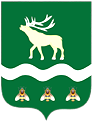 Российская Федерация Приморский крайДУМА ЯКОВЛЕВСКОГО МУНИЦИПАЛЬНОГО ОКРУГАПРИМОРСКОГО КРАЯРЕШЕНИЕ23 апреля 2024 года                     с. Яковлевка                               №   - НПАО внесении изменений в решение Думы Яковлевского  муниципального  округа «О бюджете Яковлевского муниципального  округа на 2024 год и плановый период 2025 и 2026 годов»Дума Яковлевского муниципального округа, рассмотрев представление Администрации Яковлевского муниципального округа о внесении изменений в доходную и расходную части бюджета Яковлевского муниципального округаРЕШИЛА:1. Внести в решение Думы Яковлевского муниципального округа от 19.12.2023 № 181-НПА «О бюджете Яковлевского муниципального округа на 2024 год и плановый период 2025 и 2026 годов» следующие изменения: 1) пункты 1, 2, 3  части 1 статьи 1 изложить в следующей редакции:«1) общий объем доходов бюджета Яковлевского муниципального округа – в сумме 995 272 838,56 рубля, в том числе за счет межбюджетных трансфертов, получаемых из других бюджетов бюджетной системы Российской Федерации, - в сумме 475 427 838,56 рубля;2) общий объем расходов бюджета Яковлевского муниципального округа – в сумме 1 047 242 374,95 рубля;3) размер дефицита бюджета Яковлевского муниципального округа – в сумме 51 972 536,39 рубля;»;2) приложение 1 к решению Думы Яковлевского муниципального округа от 19.12.2023  № 181-НПА изложить в редакции приложения 1 к настоящему решению;3) приложение 2 к решению Думы Яковлевского муниципального округа от 19.12.2023  № 181-НПА изложить в редакции приложения 2 к настоящему решению;4) приложение 3 к решению Думы Яковлевского муниципального округа от 19.12.2023  № 181-НПА изложить в редакции приложения 3 к настоящему решению;5) приложение 4 к решению Думы Яковлевского муниципального округа от 19.12.2023  № 181-НПА изложить в редакции приложения 4 к настоящему решению;6) приложение 5 к решению Думы Яковлевского муниципального округа от 19.12.2023 № 181-НПА изложить в редакции приложения 5 к настоящему решению;7) приложение 6 к решению Думы Яковлевского муниципального округа от 19.12.2023 № 181-НПА изложить в редакции приложения 6 к настоящему решению.2. Настоящее решение вступает в силу после его официального опубликования.3. Опубликовать настоящее решение в газете «Сельский труженик» и разместить на официальном сайте Яковлевского муниципального округа в информационно-телекоммуникационной сети «Интернет».Председатель Думы Яковлевского муниципального округа                                                              Е.А. ЖивотягинГлава Яковлевского муниципального округа                                                               А. А. КоренчукРоссийская Федерация Приморский крайДУМА ЯКОВЛЕВСКОГО МУНИЦИПАЛЬНОГО ОКРУГАПРИМОРСКОГО КРАЯРЕШЕНИЕ23 апреля 2024 года                      с. Яковлевка                               №О согласовании замены части дотации  на выравнивание бюджетной обеспеченности Яковлевского муниципального округа Рассмотрев письмо Министерства финансов Приморского края «О замене части дотации на выравнивание бюджетной обеспеченности муниципальных районов (муниципальных округов, городских округов)», представление Администрации Яковлевского муниципального округа, Дума Яковлевского муниципального округа на основании статьи 138 Бюджетного кодекса Российской Федерации РЕШИЛА:1. Согласовать замену 100 процентов дотации на выравнивание бюджетной обеспеченности Яковлевского муниципального округа дополнительным нормативом отчислений в бюджет Яковлевского муниципального округа от налога на доходы физических лиц на 2025 год и плановый период 2026 и 2027 годы.2. Настоящее решение вступает в силу со дня его принятия.Председатель Думы Яковлевского муниципального округа                                                       Е.А. ЖивотягинПОЯСНИТЕЛЬНАЯ ЗАПИСКАк проекту решения Думы Яковлевского муниципального округа Приморского края «О согласовании замены части дотации на выравнивание бюджетной обеспеченности Яковлевского муниципального округа Приморского края»	Проект решения Думы Яковлевского муниципального округа Приморского края подготовлен в соответствии с требованиями статьи 138 Бюджетного кодекса Российской Федерации, пункта 6 статьи 34 Закона Приморского края от 02.08.2005 № 271-КЗ «О бюджетном устройстве, бюджетном процессе и межбюджетных отношениях в Приморском крае».	Ежегодно представительным органом местного самоуправления принимается решение о согласовании (отказе в согласовании) замены части дотации на выравнивание бюджетной обеспеченности муниципальных районов (муниципальных округов, городских округов) дополнительными нормативами отчислений в бюджеты муниципальных районов (муниципальных округов, городских округов) Приморского края от налога на доходы физических лиц. Администрация района предлагает согласовать замену 100% дотации на выравнивание бюджетной обеспеченности Яковлевского муниципального округа Приморского края дополнительными нормативами отчислений в бюджет муниципального округа от налога на доходы физических лиц на 2025 год и плановый период 2026 и 2027 годов.В соответствии с нормами Бюджетного кодекса Российской Федерации средства, полученные муниципальным округом по дополнительному нормативу отчислений от налога на доходы физических лиц сверх объема расчетной дотации, изъятию в бюджет субъекта Российской Федерации и (или) учету при последующем распределении межбюджетных трансфертов местным бюджетам не подлежат. При этом, потери бюджета муниципального округа в связи с получением средств по дополнительному нормативу отчислений от налога на доходы физических лиц в объеме ниже расчетной дотации компенсации из бюджета субъекта Российской Федерации и (или) учету при последующем распределении межбюджетных трансфертов местным бюджетам не подлежат.	Принятие данного решения не потребует расходования средств бюджета Яковлевского муниципального района.	Проект решения не содержит коррупциогенные факторы.Начальник финансового управленияАдминистрации Яковлевского муниципального района                                                               Волощенко Е.А.Российская Федерация Приморский крайДУМА ЯКОВЛЕВСКОГО МУНИЦИПАЛЬНОГО ОКРУГАПРИМОРСКОГО КРАЯРЕШЕНИЕ23 апреля 2024 года                      с. Яковлевка                               №О работе Администрации Яковлевского муниципального округапо подготовке к летней оздоровительной кампании 2024 годаРассмотрев и обсудив информацию Администрации Яковлевского муниципального округа «О работе Администрации Яковлевского муниципального округа по подготовке к летней оздоровительной кампании 2024 года», Дума Яковлевского муниципального округаРЕШИЛА:1. Информацию о работе Администрации Яковлевского муниципального округа по подготовке к летней оздоровительной кампании 2024 года принять к сведению.2. Настоящее решение вступает в силу со дня его принятия.Председатель Думы Яковлевского муниципального округа                                                       Е.А. ЖивотягинРоссийская Федерация Приморский крайДУМА ЯКОВЛЕВСКОГО МУНИЦИПАЛЬНОГО ОКРУГАПРИМОРСКОГО КРАЯРЕШЕНИЕ23 апреля 2024 года                     с. Яковлевка                               №О подготовке учреждений образования Яковлевского муниципального округа к новому 2024/2025  учебному годуРассмотрев и обсудив информацию Администрации Яковлевского муниципального округа о подготовке учреждений образования к новому 2024/2025  учебному году, Дума Яковлевского муниципального округаРЕШИЛА:1. Информацию Администрации Яковлевского муниципального округа о подготовке учреждений образования к новому 2024/2025  учебному году принять к сведению.2. Настоящее решение вступает в силу со дня его принятия.Председатель Думы Яковлевского муниципального округа                                                       Е.А. ЖивотягинРоссийская Федерация Приморский крайДУМА ЯКОВЛЕВСКОГО МУНИЦИПАЛЬНОГО ОКРУГАПРИМОРСКОГО КРАЯРЕШЕНИЕ23 апреля 2024 года                     с. Яковлевка                               №Об отчете Администрации Яковлевского муниципального округа о выполнении Программы приватизации имущества, находящегося в собственности Яковлевского муниципального района,  на 2023 годРассмотрев и обсудив отчет Администрации Яковлевского муниципального района о выполнении Программы приватизации  имущества, находящегося в собственности Яковлевского муниципального района, на 2022 год, Дума района в соответствии с Положением «О приватизации имущества Яковлевского муниципального района», утвержденным решением Думы Яковлевского муниципального района от 14.12.2010 № 477-НПА, на основании статей 26, 30 Устава Яковлевского муниципального района  РЕШИЛА:1.Отчет Администрации Яковлевского муниципального округа о выполнении Программы приватизации имущества, находящегося в собственности Яковлевского муниципального района, на 2023 год утвердить (прилагается).2. Предложить Администрации Яковлевского муниципального округа опубликовать отчет о результатах приватизации  муниципального имущества за 2023 год на официальном сайте Российской Федерации в сети «Интернет» для размещения информации о проведении торгов, определенном Правительством Российской Федерации, и на сайте Администрации Яковлевского муниципального района в сети «Интернет».3. Настоящее решение вступает в силу со дня его принятия.Председатель Думы Яковлевского муниципального округа                                                       Е.А. Животягин№ 65ПриложениеУТВЕРЖДЕНрешением Думы Яковлевского
муниципального округа от  23.04.2024  №Отчет о выполнении Программы приватизации имущества, находящегося в собственности Яковлевского муниципального района, на 2023 годСумма средств, израсходованная на организацию и проведение приватизации в 2023 году составила 182 000 руб. (расходы по оценке рыночной стоимости объектов, подлежащих приватизации в 2023 г.)Пояснительная записка к отчету о выполнении программы приватизации имущества, находящегося в собственности Яковлевского муниципального района, на  2023 год	Программа приватизации имущества, находящегося в собственности Яковлевского муниципального района, на 2023 год (далее - Программа приватизации) утверждена решением Думы Яковлевского муниципального района от 01.12.2022 № 601 «О Программе приватизации имущества, находящегося в собственности Яковлевского муниципального района, на 2023 год» (в редакции решений Думы Яковлевского муниципального района от 25.04.2023 №656, от 15.08.2023 №64). Целью реализации Программы является обеспечение пополнения доходной части бюджета Яковлевского муниципального округа от приватизации имущества, находящегося в собственности Яковлевского муниципального округа. Администрацией Яковлевского района были проведены мероприятия по подготовке к приватизации объектов имущества, находящихся в муниципальной собственности.  Основная задача приватизации муниципального имущества - задачами Программы являются повышение эффективности управления имуществом Яковлевского муниципального округа, обеспечение поступления дополнительных средств в бюджет Яковлевского муниципального округа и оптимизации структуры собственности Яковлевского муниципального округа за счет приватизации имущества Яковлевского муниципального округа, не используемого для осуществления полномочий органов местного самоуправления и отдельных государственных полномочий, переданных органам местного самоуправления Яковлевского муниципального округа.Согласно Программе приватизации подлежали приватизации объекты недвижимого имущества – один имущественный комплекс, состоящий из двух объектов недвижимого имущества  с земельным участком, один имущественный комплекс,  состоящий из 31 объекта недвижимого имущества, подлежащих разборке, четыре  сооружения электроэнергетики с четырьмя земельными участками и три объекта движимого имущества, находящиеся в собственности Яковлевского  муниципального района. В соответствии с утвержденной Программой приватизации, решением Думы Яковлевского муниципального района от 28.02.2023 №636 «Об условиях приватизации имущества, находящегося в собственности Яковлевского муниципального района, на 2023 год» (в редакции решений Думы от 27.06.2023 №28, от 26.09.2023 №108) были утверждены условия приватизации муниципального имущества.Начальная цена приватизируемого  муниципального имущества определялась на основании отчетов об оценке, выполненных в соответствии с Федеральным законом от 29.07.1998 № 135-ФЗ «Об оценочной деятельности в Российской Федерации».В целях реализации Программы приватизации в 2023 году продажа имущества Яковлевского муниципального округа была произведена способами, предусмотренными Федеральным законом от 21.12.2001 N 178-ФЗ "О приватизации государственного и муниципального имущества".На основании решения Думы Яковлевского муниципального района  от  01.12.2022  № 601  «О Программе приватизации имущества, находящегося в собственности Яковлевского муниципального района,  на 2023 год», от 28.02.2023  № 636 «Об условиях приватизации имущества, находящегося в собственности Яковлевского муниципального района, на 2023 год», распоряжения Администрации Яковлевского муниципального района от 13.04.2023 № 308-ра «О проведении открытого аукциона по продаже муниципального имущества и о составе аукционной комиссии» на 23 мая 2023 года был объявлен открытый по составу участников электронный аукцион по продаже двух объектов движимого имущества (Автобус ПАЗ 32053-70 Идентификационный номер (VIN)  X1M3205CXС0004914 и Автобус для перевозки детей КАВЗ 4238-45 Идентификационный номер (VIN)  Z7N423845D0002672). Аукцион был признан несостоявшимся, по причине того, что по окончании срока подачи заявок на участие в аукционе не было подано ни одной заявки.В связи с признанием открытого аукциона по составу участников и по форме подачи предложений о цене муниципального имущества объявленного на 23 мая 2023 года несостоявшимся Администрацией Яковлевского округа в Думу округа было направлено представление- о внесении изменений в условия приватизации имущества, находящегося в собственности Яковлевского муниципального района, на 2023 год в отношении  двух объектов движимого имущества (Автобус ПАЗ 32053-70 Идентификационный номер (VIN)  X1M3205CXС0004914 и Автобус для перевозки детей КАВЗ 4238-45 Идентификационный номер (VIN)  Z7N423845D0002672) - продажа муниципального имущества посредством публичного предложения в электронной форме. Думой округа было принято решение от 27.06.2023  № 28 «О внесении изменения в условия приватизации имущества, находящегося в собственности Яковлевского муниципального района, на 2023 год» - продажа муниципального имущества посредством публичного предложения в электронной форме.На основании решения Думы Яковлевского муниципального округа от 27.06.2023  № 28 «О внесении изменения в условия приватизации имущества, находящегося в собственности Яковлевского муниципального района, на 2023 год», распоряжения Администрации Яковлевского муниципального района от 21.07.2023 № 534-ра «О продаже муниципального имущества посредством публичного предложения в электронной форме и о составе аукционной комиссии» на 23 августа 2023 года были объявлены торги по продаже Автобуса ПАЗ 32053-70 (Идентификационный номер (VIN)  X1M3205CXС0004914) и Автобуса для перевозки детей КАВЗ 4238-45 (Идентификационный номер (VIN) Z7N423845D0002672). Продажа признана  несостоявшейся, в связи с отсутствием поступивших заявок.В связи с признанием продажи муниципального имущества посредством публичного предложения, в электронной форме, объявленного на 23 августа 2023 года несостоявшейся Администрацией Яковлевского округа в Думу округа было направлено представление о внесении изменения в способ приватизации. Думой округа было принято решение от 26.09.2023  № 108 «О внесении изменения в условия приватизации имущества, находящегося в собственности Яковлевского муниципального района, на 2023 год» в отношении - двух объектов движимого имущества - продажа муниципального имущества без объявления цены в электронной форме;- четырех объектов электроэнергетики с четырьмя земельными участками- электронный аукцион, открытый по составу участников и по форме подачи предложений о цене муниципального имущества;- имущественного комплекса, состоящий из 31 объекта недвижимости подлежащих разборке - электронный аукцион, открытый по составу участников и по форме подачи предложений о цене муниципального имущества.На основании решения Думы Яковлевского муниципального округа от 26.09.2023  № 108 «О внесении изменения в условия приватизации имущества, находящегося в собственности Яковлевского муниципального района, на 2023 год», распоряжения Администрации Яковлевского муниципального округа от 20.10.2023 № 173-ра «О проведении продажи муниципального имущества в электронной форме без объявления цены» на 21 ноября 2023 года была объявлена по продажа Автобуса ПАЗ 32053-70 (Идентификационный номер (VIN)  X1M3205CXС0004914) и Автобуса для перевозки детей КАВЗ 4238-45 (Идентификационный номер (VIN) Z7N423845D0002672). В результате проведения продажи, комиссией принято решение о заключении договора купли-продажи с Покупателем (Победителем), предложившим наибольшую цену приобретения- Автобуса ПАЗ 32053-70 (Идентификационный номер (VIN)  X1M3205CXС0004914) - 61 555 руб. 00 коп; - Автобуса для перевозки детей КАВЗ 4238-45 (Идентификационный номер (VIN) Z7N423845D0002672) - 301 555 руб.00 коп. На основании решения Думы Яковлевского муниципального округа от 26.09.2023  № 108 «О внесении изменения в условия приватизации имущества, находящегося в собственности Яковлевского муниципального района, на 2023 год», распоряжения Администрации Яковлевского муниципального округа от 31.10.2023 № 208-ра «О проведении электронного аукциона, открытого по составу участников и по форме подачи предложений о цене муниципального имущества» на 07 декабря 2023 года был объявлен аукцион по продаже имущественного комплекса, состоящего из 31 объекта недвижимого имущества, подлежащего разборке. Аукцион признан несостоявшимся, в связи с отсутствием поступивших заявок.В соответствии с программой приватизации муниципального имущества на 2023 год за 12 месяцев 2023 года всего было объявлено:-два электронных аукциона, открытых по составу участников и по форме подачи предложений о цене муниципального имущества;-одна процедура по продаже муниципального имущества посредством публичного предложения; -одна процедура по продаже муниципального имущества без объявления цены.Других торгов по продаже муниципального имущества, находящегося в собственности Яковлевского муниципального района, в 2023 году не объявлялось и не проводилось.В результате реализации Программы приватизации имущества, находящегося в собственности Яковлевского муниципального района, на 2023 год в бюджет Яковлевского муниципального района поступало 363110 руб. 00 коп.Кроме того, в бюджет Яковлевского муниципального района в 2023 от исполнения Программы приватизации имущества, находящегося в собственности Яковлевского муниципального района, на 2021 год  поступало  241471 руб. 63 коп.Расходы по оценке рыночной стоимости объектов, подлежащих приватизации в 2023 г., составили 182 000 руб.Решением Думы района от 27.12.2022  № 618-НПА «О бюджете Яковлевского муниципального района на 2023 г. и плановый период 2024 и 2025 годов» в редакции решения Думы округа от 26.12.2023 № 205-НПА скорректирован план поступлений от приватизации муниципального имущества, план поступления составляет 604600 рублей 00 коп.   Начальник управления  земельных и  имущественных отношений Администрации Яковлевскогомуниципальногоокруга                                                                                                               К.С. Бахрушин   Российская Федерация Приморский крайДУМАЯКОВЛЕВСКОГО МУНИЦИПАЛЬНОГО ОКРУГАПРИМОРСКОГО КРАЯРЕШЕНИЕ 23 апреля 2024 года                  с. Яковлевка                                 №   О внесении изменений в Программу приватизации имущества, находящегося в собственности Яковлевского муниципального округа, на 2024 год и плановый период 2025 и 2026 годовРассмотрев представление Администрации Яковлевского муниципального округа от 17.04.2024 №____ о внесении изменений в Программу приватизации имущества, находящегося в собственности Яковлевского муниципального округа, на 2024 год и плановый период 2025 и 2026 годов, утвержденную решением Думы Яковлевского муниципального округа от 31.10.2023 № 147 (в ред. решения Думы Яковлевского муниципального округа от 27.02.2024 № 235), в соответствии с Положением о приватизации имущества Яковлевского муниципального округа, утвержденным решением Думы округа от 26.09.2023 № 110-НПА, Дума Яковлевского муниципального округаРЕШИЛА:Внести в Программу приватизации имущества, находящегося в собственности Яковлевского муниципального округа, на 2024 год и плановый период 2025 и 2026 годов, утвержденную решением Думы Яковлевского муниципального округа от 31 октября 2023 года № 147 (в ред. решения Думы Яковлевского муниципального округа от 27.02.2024 №235), следующие изменения:в разделе 1:	а) абзац третий изложить в следующей редакции:«В 2024 году планируется приватизировать одним лотом пять зданий с одновременным отчуждением земельного участка под ними, одним лотом имущественный комплекс, состоящий из 31 объекта недвижимого имущества, подлежащих разборке, четыре сооружения электроэнергетики с одновременным отчуждением земельных участков под ними путем проведения электронного аукциона, открытого по составу участников и с открытой формой подачи предложений о цене муниципального имущества.»;б) абзац восьмой изложить в следующей редакции:«Исходя из состава планируемого к приватизации имущества Яковлевского муниципального округа, в 2024 году прогнозируется получение доходов в размере не менее 15 млн. рублей, в 2025 году - не менее 1 млн. рублей, в 2026 году - не менее 1,6 млн. рублей.»;таблицу 1 раздела 2 дополнить пунктами 3 - 6 следующего содержания:2. Настоящее решение вступает в силу с момента его принятия.Председатель ДумыЯковлевского муниципального округа                                         Е.А ЖивотягинсРоссийская Федерация Приморский крайДУМАЯКОВЛЕВСКОГО МУНИЦИПАЛЬНОГО ОКРУГАПРИМОРСКОГО КРАЯРЕШЕНИЕ23 апреля 2024 года                  с. Яковлевка                                № О внесении изменений в условия приватизации имущества, находящегося в собственности Яковлевского муниципального округа, на 2024 годРассмотрев представление Администрации Яковлевского муниципального округа от 17.04.2024 № ______ о внесении изменений в условия приватизации имущества, находящегося в собственности Яковлевского муниципального округа, на 2024 год, утвержденные решением Думы Яковлевского муниципального округа от 27.02.2024 № 236, в соответствии с Положением о приватизации имущества Яковлевского муниципального округа, утвержденным решением Думы округа от 26.09.2023 № 110-НПА, Дума Яковлевского муниципального округаРЕШИЛА:1. Внести в условия приватизации имущества, находящегося в собственности Яковлевского муниципального округа, на 2024 год, утвержденные решением Думы Яковлевского муниципального округа от 27.02.2024 № 236, следующие изменения:                                                                                                                       таблицу дополнить пунктами 3 - 6 следующего содержания:«2. Опубликовать настоящее решение в газете «Сельский труженик».3. Настоящее решение вступает в силу со дня его принятия.Председатель ДумыЯковлевского муниципального округа                                        Е.А. Животягин       Российская Федерация Приморский крайДУМА ЯКОВЛЕВСКОГО МУНИЦИПАЛЬНОГО ОКРУГАПРИМОРСКОГО КРАЯРЕШЕНИЕ23 апреля 2024 года                     с. Яковлевка                               №   - НПАО Положении о порядке принятия решений и проведении на территории Яковлевского муниципального округа мероприятий по выявлению правообладателей ранее учтенных объектов недвижимости, направлении сведений о правообладателях данных объектов недвижимости для внесения в Единый государственный реестр недвижимостиВ соответствии с Федеральным законом от 06.10.2003 № 131-ФЗ «Об общих принципах организации местного самоуправления в Российской Федерации», Законом Приморского края от 05.12.2022 № 247-КЗ «О Яковлевском муниципальном округе Приморского края», Уставом Яковлевского муниципального округа, в связи с созданием Яковлевского муниципального округа и необходимостью формирования нормативной правовой базы Яковлевского муниципального округа Дума Яковлевского муниципального округаРЕШИЛА:1. Утвердить Положение о порядке принятия решений и проведении на территории Яковлевского муниципального округа мероприятий по выявлению правообладателей ранее учтенных объектов недвижимости, направлении сведений о правообладателях данных объектов недвижимости для внесения в Единый государственный реестр недвижимости  (прилагается). 2. Настоящее решение вступает в силу после его официального опубликования.3. Опубликовать настоящее решение в газете «Сельский труженик» и разместить на официальном сайте Яковлевского муниципального округа в информационно-телекоммуникационной сети «Интернет».Председатель Думы Яковлевского муниципального округа                                                              Е.А. ЖивотягинГлава Яковлевского муниципального округа                                                               А.А. КоренчукПриложение УТВЕРЖДЕНОрешением Думы Яковлевскогомуниципального округаот  23.04.2024 №   - НПАПоложение о порядке принятия решений и проведении на территории Яковлевского муниципального округа мероприятий по выявлению правообладателей ранее учтенных объектов недвижимости, направлении сведений о правообладателях данных объектов недвижимости для внесения в Единый государственный реестр недвижимости1.1. Положение о порядке принятия решений и проведении на территории Яковлевского муниципального округа мероприятий по выявлению правообладателей ранее учтенных объектов недвижимости, направлении сведений о правообладателях данных объектов недвижимости для внесения в Единый государственный реестр недвижимости (далее - Положение) разработано в соответствии с Федеральным законом от 06.10.2023 № 131-ФЗ «Об общих принципах организации местного самоуправления в Российской Федерации», Федеральным законом от 13.07.2015 № 218-ФЗ «О государственной регистрации недвижимости», Уставом Яковлевского муниципального округа.1.2. Настоящее Положение определяет полномочия органов местного самоуправления Яковлевского муниципального округа по решению вопроса местного значения о принятии решений и проведении на территории муниципального округа мероприятий по выявлению правообладателей ранее учтенных объектов недвижимости, направлению сведений о правообладателях данных объектов недвижимости для внесения в Единый государственный реестр недвижимости.1.3. Органом, уполномоченным на проведение на территории Яковлевского муниципального округа мероприятий по выявлению правообладателей объектов недвижимости, которые в соответствии со статьей 69 Федерального закона от 13.07.2015 № 218-ФЗ «О государственной регистрации недвижимости» считаются ранее учтенными объектами недвижимости или сведения о которых могут быть внесены в Единый государственный реестр недвижимости, является Администрация Яковлевского муниципального округа.2. Полномочия органов местного самоуправления Яковлевского муниципального округа2.1. Полномочия Думы Яковлевского муниципального округа:- утверждение решением о бюджете Яковлевского муниципального округа бюджетных ассигнований на реализацию мероприятий по выявлению правообладателей ранее учтенных объектов недвижимости, направлению сведений о правообладателях данных объектов недвижимости для внесения в Единый государственный реестр недвижимости;- контроль за исполнением Администрацией Яковлевского муниципального округа и должностными лицами Администрации полномочий по решению вопроса местного значения о принятии решений и проведении на территории Яковлевского муниципального округа мероприятий по выявлению правообладателей ранее учтенных объектов недвижимости, направлении сведений о правообладателях данных объектов недвижимости для внесения в Единый государственный реестр недвижимости;- иные полномочия в соответствии с федеральным законодательством, законодательством Приморского края, Уставом Яковлевского муниципального округа.2.2. Полномочия Администрации Яковлевского  муниципального округа:- определение структурного подразделения (структурных подразделений) Администрации Яковлевского муниципального округа, осуществляющего мероприятия по выявлению правообладателей ранее учтенных объектов недвижимости, направлению сведений о правообладателях данных объектов недвижимости для внесения в Единый государственный реестр недвижимости;- осуществление мероприятий по выявлению правообладателей ранее учтенных объектов недвижимости, которые в соответствии со статьей 69 Федерального закона от 13.07.2015 № 218-ФЗ «О государственной регистрации недвижимости» считаются ранее учтенными объектами недвижимости или сведения о которых могут быть внесены в Единый государственный реестр недвижимости;- установление порядка выявления правообладателей ранее учтенных объектов недвижимости на территории Яковлевского муниципального округа;- принятие муниципальных правовых актов по выявлению правообладателей ранее учтенных объектов недвижимости, направлению сведений о правообладателях данных объектов недвижимости для внесения в Единый государственный реестр недвижимости;- иные полномочия, установленные для уполномоченного органа статьей 69.1 Федерального закона от 13.07.2015 № 218-ФЗ «О государственной регистрации недвижимости» по выявлению правообладателей ранее учтенных объектов недвижимости.3. Финансовое обеспечение Финансовое  обеспечение мероприятий по выявлению правообладателей ранее учтенных объектов недвижимости, направлению сведений о правообладателях данных объектов недвижимости для внесения в Единый государственный реестр недвижимости является расходным обязательством Яковлевского муниципального округа и осуществляется за счет средств местного бюджета и иных источников финансирования в соответствии с действующим законодательством Российской Федерации.Российская Федерация Приморский крайДУМА ЯКОВЛЕВСКОГО МУНИЦИПАЛЬНОГО ОКРУГАПРИМОРСКОГО КРАЯРЕШЕНИЕ23 апреля 2024 года                     с. Яковлевка                               №         - НПАО Положении об осуществлении мероприятий по обеспечению безопасности людей на водных объектах, охране их жизни и здоровья на территории Яковлевского муниципального округаВ соответствии с Федеральным законом от 06.10.2003 № 131-ФЗ «Об общих принципах организации местного самоуправления в Российской Федерации», Законом Приморского края от 05.12.2022 № 247-КЗ «О Яковлевском муниципальном округе Приморского края», Уставом Яковлевского муниципального округа, в связи с созданием Яковлевского муниципального округа и необходимостью формирования нормативной правовой базы Яковлевского муниципального округа Дума Яковлевского муниципального округаРЕШИЛА:1. Утвердить Положение об осуществлении мероприятий по обеспечению безопасности людей на водных объектах, охране их жизни и здоровья на территории Яковлевского муниципального округа  (прилагается).2. Признать утратившим силу решение Думы Яковлевского муниципального района от 27.09.2005 года № 232-НПА «О Положении  об осуществлении мероприятий по обеспечению безопасности людей на водных объектах, охране их жизни и здоровья 	на территории Яковлевского муниципального района».3. Настоящее решение вступает в силу после его официального опубликования.4. Опубликовать настоящее решение в газете «Сельский труженик» и разместить на официальном сайте Яковлевского муниципального округа в информационно-телекоммуникационной сети «Интернет».Председатель Думы Яковлевского муниципального округа                                                              Е.А. ЖивотягинГлава Яковлевского муниципального округа                                                               А.А. КоренчукПриложение УТВЕРЖДЕНОрешением Думы Яковлевскогомуниципального округаот 23.04.2024 №              - НПАПоложение об осуществлении мероприятий по обеспечению безопасности людей на водных объектах, охране их жизни и здоровья на территории Яковлевского муниципального округа1. Общие положенияНастоящее Положение об осуществлении мероприятий по обеспечению безопасности людей на водных объектах, охране их жизни и здоровья (далее - Положение) разработано в соответствии с Водным кодексом Российской Федерации, Федеральным законом от 06.10.2003 № 131-ФЗ «Об общих принципах организации местного самоуправления в Российской Федерации», постановлением Губернатора Приморского края от 24.04.1998 № 196 «Об утверждении Правил охраны жизни людей на водных объектах в Приморском крае и Правил пользования водными объектами для плавания на маломерных плавательных средствах в Приморском крае» и регламентирует осуществление мероприятий по обеспечению безопасности людей на водных объектах, охране их жизни и здоровья на территории Яковлевского муниципального округа.2. Полномочия органов местного самоуправленияЯковлевского муниципального округа2.1. К полномочиям Думы Яковлевского муниципального округа относятся:- утверждение решением о бюджете Яковлевского муниципального округа бюджетных ассигнований на реализацию мероприятий по обеспечению безопасности людей на водных объектах, охране их жизни и здоровья;- осуществление контроля за исполнением Администрацией Яковлевского муниципального округа полномочий по обеспечению безопасности людей на водных объектах, охране их жизни и здоровья;- иные полномочия в соответствии с федеральным законодательством, законодательством Приморского края, Уставом Яковлевского муниципального округа.2.2. К полномочиям Администрации Яковлевского муниципального округа относятся:- назначение уполномоченного органа, организующего осуществление мероприятий по обеспечению безопасности людей на водных объектах;- установление мест на водных объектах, пригодных для массового отдыха, купания, туризма и спорта;- создание комиссии по приемке и техническому освидетельствованию пляжных зон отдыха;- установление сроков купального сезона, продолжительности работы зон отдыха, спасательных станций и постов;- издание правовых актов об открытии купального сезона, объявлении разрешенных к эксплуатации пляжей и официальное опубликование их в средствах массовой информации в установленном порядке;- согласование расписания работы спасательного поста (дежурства спасателей), установленного водопользователем (владельцем пляжа);- осуществление контроля за работой спасательных постов;- выдача разрешений на оборудование ледовых переправ;- согласование режима работы ледовых переправ, определенного эксплуатирующими их организациями;- издание правовых актов об установлении ограничения на выход людей на лед, официальное опубликование их в установленном порядке и направление в Государственную инспекцию по маломерным судам Министерства Российской Федерации по делам гражданской обороны, чрезвычайным ситуациям и ликвидации последствий стихийных бедствий по Приморскому краю (далее - ГИМС) для информирования населения через средства массовой информации;- установление мест разрешенных для проведения на водных объектах соревнований (регат), водных праздников, экскурсий и других массовых мероприятий с использованием маломерных судов;- выдача разрешений на плавание маломерных судов в период паводка;- установление мест размещения баз (сооружений) для стоянок маломерных судов, размещающихся за пределами первого и второго поясов зоны санитарной охраны источников централизованного хозяйственно-питьевого водоснабжения, вне судового хода, на участках водных объектов с небольшой скоростью течения, защищенных от волнового и ветрового воздействия и ледохода по согласованию с ГИМС и Управлением Федеральной службы по надзору в сфере защиты прав потребителей и благополучия человека по Приморскому краю;- принятие муниципальных правовых актов в пределах установленных полномочий;- осуществление иных полномочий в соответствии с федеральным законодательством, законодательством Приморского края, нормативными правовыми актами Яковлевского муниципального округа.3. Мероприятия по обеспечению безопасностилюдей на водных объектах, охране их жизни и здоровья3.1. Администрация Яковлевского муниципального округа в целях обеспечения безопасности людей на водных объектах, охране их жизни и здоровья осуществляет следующие мероприятия:- определяет места для массового отдыха, купания, туризма и спорта на водных объектах;- устанавливает сроки купального сезона, продолжительность работы зон отдыха, спасательных станций и постов;- устанавливает ограничения на выход людей на лед;- ограничивает, приостанавливает или запрещает в соответствии с Водным кодексом Российской Федерации использование пляжей и зон отдыха для купания, массового отдыха, плавания на маломерных судах или других рекреационных целей с обязательным оповещением населения через средства массовой информации, специальными информационными знаками или иными способами;- проводит работу по пропаганде в средствах массовой информации и иными способами правил поведения на водных объектах;- осуществляют иные мероприятия в пределах, установленных действующим законодательством.3.2. При эксплуатации пляжей, зон отдыха вблизи водных объектов организации независимо от форм собственности и индивидуальные предприниматели обязаны на закрепленных за ними водных объектах и объектах отдыха выполнять мероприятия и требования, установленные федеральными законами, законами и иными нормативными правовыми актами Приморского края, нормативными правовыми актами министерств и ведомств Российской Федерации.4. Финансовое обеспечениеФинансовое  обеспечение мероприятий по осуществлению безопасности людей на водных объектах, охране их жизни и здоровья является расходным обязательством Яковлевского муниципального округа и осуществляется за счет средств местного бюджета и иных источников финансирования в соответствии с действующим законодательством Российской Федерации.Российская Федерация Приморский крайДУМА ЯКОВЛЕВСКОГО МУНИЦИПАЛЬНОГО ОКРУГАПРИМОРСКОГО КРАЯРЕШЕНИЕ23 апреля 2024 года                  с. Яковлевка                               №      - НПАО Положении о создании условий для организации досуга и обеспечения жителей Яковлевского муниципального округа услугами организаций культурыВ соответствии с Федеральным законом от 06.10.2003 № 131-ФЗ «Об общих принципах организации местного самоуправления в Российской Федерации», Законом Приморского края от 05.12.2022 № 247-КЗ «О Яковлевском муниципальном округе Приморского края», Уставом Яковлевского муниципального округа, в связи с созданием Яковлевского муниципального округа и необходимостью формирования нормативной правовой базы Яковлевского муниципального округа, Дума Яковлевского муниципального округа РЕШИЛА:1. Утвердить Положение о создании условий для организации досуга и обеспечения жителей Яковлевского муниципального округа услугами организаций культуры (прилагается).2. Признать утратившим силу решение Думы Яковлевского муниципального района от 28.09.2010  № 451-НПА «О Положении о создании условий для обеспечения поселений, входящих в состав Яковлевского муниципального района,  услугами по организации досуга и услугами организаций культуры». 3. Настоящее решение вступает в силу после его официального опубликования.  4. Опубликовать настоящее решение в газете «Сельский труженик» и разместить на официальном сайте Яковлевского муниципального округа в информационно-телекоммуникационной сети «Интернет».Председатель Думы Яковлевскогомуниципального округа                                                              Е.А. ЖивотягинГлава Яковлевскогомуниципального округа                                                               А.А. КоренчукПриложениеУТВЕРЖДЕНО
решением Думы Яковлевскогомуниципального округаот 23.04.2024 №      - НПАПоложениео создании условий для организации досуга и обеспечения жителей Яковлевского муниципального округа услугами организаций культуры1. Общие положения1.1. Настоящее Положение разработано в соответствии с Законом Российской Федерации от 09.10.1992 № 3612-1 «Основы законодательства Российской Федерации о культуре», Федеральном законом от 6 октября 2003 года № 131-ФЗ «Об общих принципах организации местного самоуправления в Российской Федерации», Уставом Яковлевского муниципального округа и  направлено на реализацию полномочий органов местного самоуправления Яковлевского муниципального округа по созданию условий для организации досуга и обеспечения жителей Яковлевского муниципального округа услугами организаций культуры. 1.2. Муниципальная политика в области культуры, организации досуговой деятельности и обеспечения населения услугами организаций культуры на территории Яковлевского муниципального округа направлена на решение следующих задач:- обеспечение и защита конституционного права граждан на культурную деятельность и свободный доступ к культурным ценностям и благам;- осуществление единой муниципальной культурной политики на территории Яковлевского муниципального округа;- определение основных направлений деятельности учреждений культуры Яковлевского муниципального округа;- организация содержательного досуга всех категорий граждан Яковлевского муниципального округа;- формирование системы культурных ценностей и потребностей личности, общества;- сохранение, создание, распространение и освоение культурных ценностей, предоставление культурных благ населению в различных формах и видах;- развитие сети учреждений культуры Яковлевского муниципального округа в целях создания целостного культурного пространства.1.3. Для целей настоящего Положения используются следующие основные понятия:досуг - время, не занятое работой или другим делом, или отдельные моменты свободного времени, промежутки между работой;организация досуга – комплекс мероприятий по организации свободного времени населения, проведение массовых и культурно-досуговых мероприятий;услуги организаций культуры – культурные блага, предоставляемые организациями культуры для удовлетворения гражданами своих культурных потребностей;создание условий для организации досуга и обеспечения жителей Яковлевского муниципального округа услугами организаций культуры - комплекс правовых, организационных, материально-финансовых, информационных мер, принимаемых органами местного самоуправления Яковлевского муниципального округа, обеспечивающих реализацию прав и потребностей жителей Яковлевского муниципального округа в сфере культуры.3. Задачи органов местного самоуправления Яковлевского муниципального округа В целях обеспечения общедоступности культурной деятельности, культурных ценностей и благ для всех граждан органы местного самоуправления Яковлевского муниципального округа в соответствии со своей компетенцией обязаны:- поощрять деятельность граждан по приобщению детей к творчеству и культурному развитию, занятию самообразованием, любительским искусством, ремеслами;- создавать условия для эстетического воспитания и художественного образования, прежде всего, посредством поддержки и развития организаций, осуществляющих образовательную деятельность по образовательным программам в области культуры и искусств, а также сохранения бесплатности для населения основных услуг общедоступных библиотек;- способствовать развитию благотворительности, меценатства и спонсорства в области культуры;- осуществлять свой протекционизм (покровительство) в области культуры по отношению к наименее экономически и социально защищенным слоям и группам населения;- публиковать для сведения населения ежегодные данные о социокультурной ситуации;- обеспечивать условия доступности для инвалидов культурных ценностей и благ в соответствии с законодательством Российской Федерации о социальной защите инвалидов.4. Полномочия органов местного самоуправления по созданию условий для   организации досуга и обеспечения жителей округа услугами организаций культуры4.1. Полномочия Думы Яковлевского муниципального округа:- утверждение решением о бюджете Яковлевского муниципального округа бюджетных ассигнований на реализацию мероприятий по созданию условий для организации досуга и обеспечения жителей Яковлевского муниципального округа услугами организаций культуры;- иные полномочия в соответствие с федеральным законодательством, законодательством Приморского края, Уставом Яковлевского муниципального округа.4.2. Полномочия Администрации Яковлевского муниципального округа:- определение единой муниципальной политики Яковлевского муниципального округа в сфере культуры; - принятие муниципальных правовых актов по вопросам организации досуга жителей Яковлевского муниципального округа;- осуществляет функции и полномочия учредителя в отношении муниципальных  учреждений культуры;- определяет цели, условия и порядок деятельности муниципальных учреждений культуры, утверждает их уставы, назначает на должность и освобождает от должности руководителей данных учреждений, заслушивает отчеты об их деятельности в порядке, установленном Администрацией Яковлевского муниципального округа;- разработка, утверждение и реализация муниципальных программ, направленных на создание условий для организации досуга и обеспечения жителей Яковлевского муниципального округа услугами организаций культуры;- обеспечение финансирования мероприятий по созданию условий для организации досуга и обеспечения жителей Яковлевского муниципального округа услугами муниципальных учреждений культуры (в том числе финансовое обеспечение учреждения, приобретение, проведение текущих и капитальных ремонтов, противопожарных мероприятий и мероприятий по доступной среде);- организация проведения независимой оценки качества условий оказания услуг муниципальными учреждениями культуры Яковлевского муниципального округа;- обеспечение деятельности муниципального музея (в том числе финансовое обеспечение учреждений, приобретение, проведение текущих и капитальных ремонтов, противопожарных мероприятий и мероприятий по доступной среде);- утверждение порядка организации и проведения массовых и культурно-досуговых мероприятий на территории Яковлевского муниципального округа;- организация и проведение массовых и культурно-досуговых мероприятий на территории Яковлевского муниципального округа;- создание комиссий, координационных советов;- организация деятельности клубных формирований и создание условий для развития творческих коллективов, студий, кружков, любительских объединений различной жанровой направленности;- создание условий для расширения гастрольной и выставочной деятельности, установления и развития связей и контактов творческих коллективов;- утверждение порядка установления льгот для отдельных категорий граждан для муниципальных учреждений культуры;- содействие развитию межмуниципальных, межрегиональных и международных связей в сфере культуры;- создание условий для инвестирования средств в деятельность организаций культуры;- иные полномочия в соответствие с федеральным законодательством, законодательством Приморского края, Уставом Яковлевского муниципального округа.4.3. В целях решения вопроса местного значения по созданию условий для организации досуга и обеспечения жителей Яковлевского муниципального округа услугами организаций культуры Администрация Яковлевского муниципального округа вправе создать орган управления культурой Яковлевского муниципального округа и утвердить Положение о нем.5. Финансовое обеспечение Финансовое обеспечение мероприятий по созданию условий для организации досуга и обеспечения жителей Яковлевского муниципального округа услугами организаций культуры является расходным обязательством Яковлевского округа и осуществляется за счет средств местного бюджета и иных источников финансирования в соответствии с законодательством Российской Федерации.Российская Федерация Приморский крайДУМА ЯКОВЛЕВСКОГО МУНИЦИПАЛЬНОГО ОКРУГАПРИМОРСКОГО КРАЯРЕШЕНИЕ23 апреля  2024 года                         с. Яковлевка                               №      - НПАО Положении о создании условий для развития местного традиционного народного художественного творчества, участии в сохранении, возрождении и развитии народных художественных промыслов в Яковлевском муниципальном округеВ соответствии с Федеральным законом от 06.10.2003 № 131-ФЗ «Об общих принципах организации местного самоуправления в Российской Федерации», Законом Приморского края от 05.12.2022 № 247-КЗ «О Яковлевском муниципальном округе Приморского края», Уставом Яковлевского муниципального округа, в связи с созданием Яковлевского муниципального округа и необходимостью формирования нормативной правовой базы Яковлевского муниципального округа, Дума Яковлевского муниципального округа РЕШИЛА:1. Утвердить Положение о создании условий для развития местного традиционного народного художественного творчества, участии в сохранении, возрождении и развитии народных художественных промыслов в Яковлевском муниципальном округе  (прилагается).2. Признать утратившим силу решение Думы Яковлевского муниципального района от 11.12.2014 № 205-НПА «О Положении о создании условий для развития местного традиционного народного художественного творчества, участии в сохранении, возрождении и развитии народных художественных промыслов в поселениях Яковлевского муниципального района».3. Настоящее решение вступает в силу после его официального опубликования.  4. Опубликовать настоящее решение в газете «Сельский труженик» и разместить на официальном сайте Яковлевского муниципального округа в информационно-телекоммуникационной сети «Интернет».Председатель Думы Яковлевскогомуниципального округа                                                              Е.А. ЖивотягинГлава Яковлевскогомуниципального округа                                                               А.А. КоренчукПриложениеУТВЕРЖДЕНО
решением Думы Яковлевскогомуниципального округаот 23.04.2024 №      - НПАПоложениео создании условий для развития местного традиционного народного художественного творчества, участии в сохранении, возрождении и развитии народных художественных промыслов в Яковлевском муниципальном округе1. Общие положения1.1. Настоящее Положение разработано в соответствии с Законом Российской Федерации от 09.10.1992 № 3612-1 «Основы законодательства Российской Федерации о культуре» (далее – Закон о культуре), Федеральным законом от 06.01.1999 № 7-ФЗ «О народных художественных промыслах», Федеральным законом от 06.10.2003 № 131-ФЗ «Об общих принципах организации местного самоуправления в Российской Федерации», Уставом Яковлевского муниципального округа и регулирует деятельность органов местного самоуправления Яковлевского муниципального округа по созданию условий для развития местного традиционного народного художественного творчества, участию в сохранении, возрождении и развитии народных художественных промыслов на территории Яковлевского муниципального округа.1.2. Понятия, используемые в настоящем Положении, применяются в значениях, предусмотренных в действующем законодательстве Российской Федерации, в том числе в Законе о культуре.2. Основные цели и задачи2.1. Основными целями и задачами настоящего Положения являются:1) создание условий для развития местного традиционного народного художественного творчества, участие в сохранении, возрождении и развитии народных художественных промыслов;2) приобщение населения к культурным традициям народов Российской Федерации;3) обеспечение права каждого жителя на свободу выбора всех видов творчества, на участие в культурной жизни и доступ к культурным ценностям;4) сохранение национальной самобытности народов, проживающих на территории Яковлевского муниципального округа;5) популяризация творчества профессиональных и самодеятельных авторов, создавших произведения, получившие общественное признание;6) содействие в приобретении знаний, умений и навыков в различных видах художественного творчества, развитии творческих способностей населения;7) обеспечение поддержки муниципальных учреждений культуры, осуществляющих функции развития местного традиционного народного художественного творчества, участия в сохранении, возрождении и развитии народных художественных промыслов на территории Яковлевского муниципального округа; 8) определение основных направлений деятельности органов местного самоуправления в области развития местного традиционного народного художественного творчества, участия в сохранении, возрождении и развитии художественного творчества, участия в сохранении, возрождении и развитии народных художественных промыслов на территории Яковлевского муниципального округа.3. Создание условий для развития местного традиционного народного художественного творчества, участия в сохранении, возрождении, развитии народных художественных промыслов на территории Яковлевского муниципального округа3.1. Создание условий для развития местного традиционного народного художественного творчества, участия в сохранении, возрождении, развитии народных художественных промыслов на территории Яковлевского муниципального округа представляет собой комплекс необходимых мероприятий для осуществления эффективной деятельности по организации различных видов творчества в целях удовлетворения потребностей жителей Яковлевского муниципального округа, направленных на:1) обеспечение правовых гарантий для развития традиционного народного художественного творчества на территории Яковлевского муниципального округа; 2) создание условий для развития местного традиционного народного художественного творчества, участие в сохранении, возрождении и развитии народных художественных промыслов в Яковлевском муниципальном округе; 3) определение основных направлений деятельности органов местного самоуправления Яковлевского муниципального округа в области развития традиционного народного художественного творчества; 4) сохранение национальной самобытности народов, проживающих на территории Яковлевского муниципального округа;5) обеспечение поддержки муниципальных учреждений культуры, осуществляющих функции сохранения, развития и популяризации народного художественного творчества;  6) обеспечение доступности для инвалидов культурных ценностей и благ в соответствии с законодательством Российской Федерации о социальной защите инвалидов; 7) создание условий для шаговой и транспортной доступности жителей Яковлевского муниципального округа к культурным ценностям, муниципальным учреждениям культуры, к местам проведения культурно-массовых и иных мероприятий;8) обеспечение иных полномочий в соответствии с действующим законодательством.3.2. Проведение мероприятий, указанных в пункте 3.1 настоящего Положения, осуществляется силами Администрации Яковлевского муниципального округа, муниципальных учреждений культуры, сторонних организаций. 3.3. Муниципальные учреждения культуры самостоятельно осуществляют свою творческую, профессиональную и финансово-хозяйственную деятельность в пределах имеющихся творческих, материальных и финансовых ресурсов и задач в соответствии со своими уставами и действующим законодательством, нормативными правовыми актами Яковлевского муниципального округа.4. Полномочия органов местного самоуправления Яковлевского муниципального округа в области создания условий для развития местного традиционного народного художественного творчества, участия в сохранении, возрождении, развитии народных художественных промыслов на территории Яковлевского муниципального округа4.1. Дума Яковлевского муниципального округа в области создания условий для развития местного традиционного народного художественного творчества, участия в сохранении, возрождении, развитии народных художественных промыслов на территории Яковлевского муниципального округа: 1) осуществляет нормативное правовое регулирование в области создания условий для развития местного традиционного народного художественного творчества, участия в сохранении, возрождении, развитии народных художественных промыслов на территории Яковлевского муниципального округа; 2) утверждает решением о бюджете Яковлевского муниципального округа бюджетные ассигнования на реализацию мероприятий по созданию условий для развития местного традиционного народного художественного творчества, участию в сохранении, возрождении и развитии народных художественных промыслов в Яковлевском муниципальном округе;3) устанавливает льготы по налогам в отношении муниципальных учреждений культуры, подлежащих зачислению в бюджет Яковлевского муниципального округа; 4) осуществляет иные полномочия в соответствие с федеральным законодательством, законодательством Приморского края, Уставом Яковлевского муниципального округа.4.2. Администрация Яковлевского муниципального округа в области создания условий для развития местного традиционного народного художественного творчества, участия в сохранении, возрождении, развитии народных художественных промыслов на территории Яковлевского муниципального округа:  1) принимает муниципальные правовые акты по вопросам местного традиционного народного художественного творчества, относящимся к её компетенции;2) определяет политику Яковлевского муниципального округа в сфере развития местного традиционного народного художественного творчества, участия в сохранении, возрождении и развитии народных художественных промыслов в соответствии с действующим законодательством о культуре;3) участвует в сохранении, возрождении, развитии народных художественных промыслов на территории Яковлевского муниципального округа в пределах установленных полномочий;4) осуществляет поддержку творческих проектов по организации и проведению праздников, конкурсов и других массовых мероприятий, организуемых с целью популяризации и развития местного традиционного народного художественного творчества, народных художественных промыслов, ремесел;5) осуществляет поддержку творческих и талантливых жителей Яковлевского муниципального округа;6) создает условия для народных мастеров, умельцев, самодеятельных художников в развитии их творческой деятельности на территории Яковлевского муниципального округа;7) создает условия для возрождения и развития местного традиционного народного художественного творчества, культуры, эстетического воспитания подрастающего поколения;8) разрабатывает, утверждает и реализует муниципальные программы по развитию местного традиционного народного художественного творчества, сохранению, возрождению и развитию художественных промыслов на территории Яковлевского муниципального округа;9) обеспечивает функционирование и финансирование учреждений культуры Яковлевского муниципального округа, занимающихся развитием местного традиционного народного художественного творчества, сохранением, возрождением и развитием народных художественных промыслов;10) формирует и утверждает муниципальные задания для муниципальных учреждений культуры на оказание муниципальных услуг, определяет объемы субсидий, необходимых для их выполнения; 11) осуществляет иные полномочия в соответствии с федеральным законодательством, законодательством Приморского края, Уставом Яковлевского муниципального округа, муниципальными нормативными правовыми актами.5. Организация деятельности по развитию местного традиционного народного художественного творчества5.1. Организация деятельности по развитию местного традиционного народного художественного творчества осуществляется посредством:1) размещения информации и рекламы в средствах массовой информации, в информационно-телекоммуникационной сети «Интернет», информационных щитах и стендах об услугах в области местного традиционного народного художественного творчества, о планируемых мероприятиях, издания и распространения информационной печатной продукции, о планируемых мероприятиях;2) организации и содействия работе коллективов, студий и кружков любительского художественного творчества, народных и образцовых театров, любительских объединений и клубов;3) организации и содействия проведению фестивалей, смотров, конкурсов, выставок и других форм показа результатов творческой деятельности жителей Яковлевского муниципального округа; 4) организации разработки и реализации творческих проектов по проведению праздников, конкурсов и других массовых мероприятий с целью популяризации и развития народного художественного творчества;5) создания условий для развития традиционного народного художественного творчества на территории Яковлевского муниципального округа; 6) участия в сохранении, возрождении, развитии народных художественных промыслов на территории Яковлевского муниципального округа; 7) поддержки и развития работ и услуг по созданию и экспонирования предметов народного художественного творчества;8) осуществления иных видов творческой деятельности, соответствующей основным принципам и целям деятельности муниципальных учреждений культуры.6. Финансовое обеспечениеФинансовое обеспечение мероприятий по развитию местного традиционного народного художественного творчества, участию в сохранении, возрождении и развитии народных художественных промыслов является расходным обязательством Яковлевского округа и осуществляется за счет средств местного бюджета и иных источников финансирования в соответствии с законодательством Российской Федерации.Российская Федерация Приморский крайДУМА ЯКОВЛЕВСКОГО МУНИЦИПАЛЬНОГО ОКРУГАПРИМОРСКОГО КРАЯРЕШЕНИЕ23 апреля 2024 года                          с. Яковлевка                               №   - НПАО Положении об участии в организации деятельности по накоплению (в том числе раздельному накоплению), сбору, транспортированию, обработке, утилизации, обезвреживанию, захоронению твердых коммунальных отходов на территории  Яковлевского муниципального округа  В соответствии с Федеральным законом от 06.10.2003 № 131-ФЗ «Об общих принципах организации местного самоуправления в Российской Федерации», Законом Приморского края от 05.12.2022 № 247-КЗ «О Яковлевском муниципальном округе Приморского края», Уставом Яковлевского муниципального округа, в связи с созданием Яковлевского муниципального округа и необходимостью формирования нормативной правовой базы Яковлевского муниципального округа, Дума Яковлевского муниципального округа РЕШИЛА:1. Утвердить об участии в организации деятельности по накоплению (в том числе раздельному накоплению), сбору, транспортированию, обработке, утилизации, обезвреживанию, захоронению твердых коммунальных отходов на территории  Яковлевского муниципального округа    (прилагается). 2. Признать утратившим силу решение Думы Яковлевского муниципального района от 26.07.2016 № 435-НПА «О Положении об участии в организации деятельности по сбору (в том числе раздельному сбору), транспортированию, обработке, утилизации, обезвреживанию, захоронению твердых коммунальных отходов на территории Яковлевского муниципального района».3. Настоящее решение вступает в силу после его официального опубликования.4. Опубликовать настоящее решение в газете «Сельский труженик» и разместить на официальном сайте Яковлевского муниципального округа в информационно-телекоммуникационной сети «Интернет».Председатель Думы Яковлевского муниципального округа                                                              Е.А. ЖивотягинГлава Яковлевского муниципального округа                                                               А.А. КоренчукПриложение УТВЕРЖДЕНОрешением Думы Яковлевскогомуниципального округаот  23.04.2024 №    - НПАПоложение об участии в организации деятельности по накоплению (в том числе раздельному накоплению), сбору, транспортированию, обработке, утилизации, обезвреживанию, захоронению твердых коммунальных отходов на территории Яковлевского муниципального округаОбщие положения1.1. Положение об участии в организации деятельности по накоплению (в том числе раздельному накоплению), сбору, транспортированию, обработке, утилизации, обезвреживанию, захоронению твердых коммунальных отходов на территории Яковлевского муниципального округа  разработано в соответствии с Федеральным законом от 24.06.1998 № 89-ФЗ «Об отходах производства и потребления» (далее - Федеральный законом № 89-ФЗ), Федеральным законом от 06.10.2003 № 131-ФЗ «Об общих принципах организации местного самоуправления в Российской Федерации», Уставом Яковлевского муниципального округа.1.2. Настоящее Положение определяет полномочия органов местного самоуправления Яковлевского муниципального округа по решению вопроса местного значения об участии в организации деятельности по накоплению (в том числе раздельному накоплению), сбору, транспортированию, обработке, утилизации, обезвреживанию, захоронению твердых коммунальных отходов на территории Яковлевского муниципального округа. 1.3 Участие в организации деятельности по накоплению (в том числе раздельному накоплению), сбору, транспортированию, обработке, утилизации, обезвреживанию, захоронению твердых коммунальных отходов на территории Яковлевского муниципального округа организует и осуществляет Администрация Яковлевского муниципального округа в лице ее уполномоченных структурных подразделений и должностных лиц.Полномочия органов местного самоуправления по участии в организации деятельности по накоплению (в том числе раздельному накоплению), сбору, транспортированию, обработке, утилизации, обезвреживанию, захоронению твердых коммунальных отходов на территории Яковлевского муниципального округа2.1. Полномочия Думы Яковлевского муниципального округа:- утверждение решением о бюджете Яковлевского муниципального округа бюджетных ассигнований на реализацию мероприятий по участии в организации деятельности по накоплению (в том числе раздельному накоплению), сбору, транспортированию, обработке, утилизации, обезвреживанию, захоронению твердых коммунальных отходов на территории Яковлевского муниципального округа;- иные полномочия в соответствие с федеральным законодательством, законодательством Приморского края и Уставом Яковлевского муниципального округа.2.2. Полномочия Администрации Яковлевского муниципального округа:- создание и содержание мест (площадок) накопления твердых коммунальных отходов, за исключением установленных законодательством Российской Федерации случаев, когда такая обязанность лежит на других лицах;- определение схемы размещения мест (площадок) накопления твердых коммунальных отходов и ведение реестра мест (площадок) накопления твердых коммунальных отходов в соответствии с правилами, утвержденными Правительством Российской Федерации;- организация экологического воспитания и формирования экологической культуры в области обращения с твердыми коммунальными отходами;- принятие муниципальных правовых актов, регулирующих участие Администрации Яковлевского муниципального округа в организации деятельности по накоплению (в том числе раздельному накоплению), транспортированию, обработке, утилизации обезвреживанию, захоронению твердых коммунальных отходов на территории Яковлевского муниципального округа;- разработка, утверждение и реализация муниципальных программ предусматривающих мероприятия в области обращения с отходами, в том числе с твердыми коммунальными отходами;- выявление и информирование уполномоченного органа исполнительной власти Приморского края о местах несанкционированного размещения твердых коммунальных отходов на территории Яковлевского муниципального округа с целью их ликвидации;- получение информации от юридических лиц и индивидуальных предпринимателей, эксплуатирующих здания, сооружения и иные объекты, в случае возникновения или угрозы аварий, связанных с обращением с отходами, которые наносят или могут нанести ущерб окружающей среде, здоровью или имуществу физических лиц либо имуществу юридических лиц;- представление данных в уполномоченный орган исполнительной власти Приморского края об отходах и о технологиях утилизации и обезвреживания отходов различных видов на территории Яковлевского муниципального округа в соответствии с законом Приморского края;- формирование земельных участков для размещения и строительства полигонов твердых коммунальных отходов;- размещение информации в федеральной государственной информационной системе учета твердых коммунальных отходов в соответствии с требованиями Федерального закона № 89-ФЗ;- иные полномочия в соответствие с федеральным законодательством, законодательством Приморского края и Уставом Яковлевского муниципального округа.3. Финансовое обеспечение Финансовое  обеспечение мероприятий, связанных с участием в организации деятельности по накоплению (в том числе раздельному накоплению), сбору, транспортированию, обработке, утилизации, обезвреживанию, захоронению твердых коммунальных отходов на территории Яковлевского муниципального округа, является расходным обязательством Яковлевского муниципального округа и осуществляется за счет средств местного бюджета и иных источников финансирования в соответствии с действующим законодательством Российской Федерации.Российская Федерация Приморский крайДУМА ЯКОВЛЕВСКОГО МУНИЦИПАЛЬНОГО ОКРУГАПРИМОРСКОГО КРАЯРЕШЕНИЕ23 апреля 2024 года                     с. Яковлевка                               №   - НПАО Положении об осуществлении выявления объектов накопления вреда окружающей среде и организации ликвидации такого вреда применительно к территориям, расположенным в границах земельных участков, находящихся в собственности Яковлевского муниципального округаВ соответствии с Федеральным законом от 06.10.2003 № 131-ФЗ «Об общих принципах организации местного самоуправления в Российской Федерации», Федеральным законам от 10.01.2002 № 7-ФЗ «Об охране окружающей среды»,   Уставом Яковлевского муниципального округа, в связи с созданием Яковлевского муниципального округа и необходимостью формирования нормативной правовой базы Яковлевского муниципального округа Дума Яковлевского муниципального округаРЕШИЛА:1. Утвердить Положение об осуществлении выявления объектов накопления вреда окружающей среде и организации ликвидации такого вреда применительно к территориям, расположенным в границах земельных участков, находящихся в собственности Яковлевского муниципального округа  (прилагается). 2. Настоящее решение вступает в силу после его официального опубликования.3. Опубликовать настоящее решение в газете «Сельский труженик» и разместить на официальном сайте Яковлевского муниципального округа в информационно-телекоммуникационной сети «Интернет».Председатель Думы Яковлевского муниципального округа                                                              Е.А. ЖивотягинГлава Яковлевского муниципального округа                                                               А.А. КоренчукПриложение УТВЕРЖДЕНОрешением Думы Яковлевскогомуниципального округаот  23.04.2024 №    - НПАПоложение об осуществлении выявления объектов накопления вреда окружающей среде и организации ликвидации такого вреда применительно к территориям, расположенным в границах земельных участков, находящихся в собственности Яковлевского муниципального округаОбщие положения1.1. Положение об осуществлении выявления объектов накопления вреда окружающей среде и организации ликвидации такого вреда применительно к территориям, расположенным в границах земельных участков, находящихся в собственности Яковлевского муниципального округа  разработано в соответствии с Федеральным законом от 06.10.2023 № 131-ФЗ «Об общих принципах организации местного самоуправления в Российской Федерации», в соответствии со статьями 80.1, 80.2, 80.3 Федерального закона от 10.01.2002 № 7-ФЗ «Об охране окружающей среды», постановлением Правительства Российской Федерации от 27.12.2023 № 2323 «Об утверждении Правил организации ликвидации накопленного вреда окружающей среде» (далее – постановление Правительства № 2323), Уставом Яковлевского муниципального округа.1.2. Настоящее Положение определяет полномочия органов местного самоуправления Яковлевского муниципального округа по решению вопроса местного значения об осуществлении выявления объектов накопления вреда окружающей среде и организации ликвидации такого вреда применительно к территориям, расположенным в границах земельных участков, находящихся в собственности Яковлевского муниципального округа. Полномочия органов местного самоуправления по выявлению объектов накопления вреда окружающей среде и организации ликвидации такого вреда применительно территориям, расположенным в границах земельных участков, находящихся в собственности Яковлевского муниципального округа2.1. Полномочия Думы Яковлевского муниципального округа:- утверждение решением о бюджете Яковлевского муниципального округа бюджетных ассигнований на реализацию мероприятий по выявлению объектов накопления вреда окружающей среде и организации ликвидации такого вреда применительно к территориям, расположенным в границах земельных участков, находящихся в собственности Яковлевского муниципального округа;- иные полномочия в соответствие с федеральным законодательством, законодательством Приморского края, Уставом Яковлевского муниципального округа.2.2. Полномочия Администрации Яковлевского муниципального округа:- выявление объектов накопленного вреда окружающей среде путем сбора, обработки и анализа сведений о территориях, расположенных в границах земельных участков, находящихся в собственности Яковлевского муниципального округа, на которых в прошлом осуществлялась экономическая и иная деятельность, в порядке, установленном Правительством Российской Федерации;- организация ликвидации накопленного вреда окружающей среде применительно к территориям, расположенным в границах земельных участков, находящихся в собственности Яковлевского муниципального округа, в отношении объектов накопленного вреда, включенных в государственный реестр объектов накопленного вреда окружающей среде в порядке, установленном Правительством Российской Федерации;- определение лиц для проведения работ, указанных в подпунктах «а», «б» и «г» пункта 4 постановления Правительства № 2323, в соответствии с законодательством Российской Федерации о контрактной системе в сфере закупок товаров, работ, услуг для обеспечения государственных и муниципальных нужд;- иные полномочия в соответствие с федеральным законодательством, законодательством Приморского края, Уставом Яковлевского муниципального округа.3. Финансовое обеспечение Финансовое  обеспечение мероприятий по выявлению объектов накопления вреда окружающей среде и организации ликвидации такого вреда применительно территориям, расположенным в границах земельных участков, находящихся в собственности Яковлевского муниципального округа, является расходным обязательством Яковлевского муниципального округа и осуществляется за счет средств местного бюджета и иных источников финансирования в соответствии с действующим законодательством Российской Федерации.Российская Федерация Приморский крайДУМА ЯКОВЛЕВСКОГО МУНИЦИПАЛЬНОГО ОКРУГАПРИМОРСКОГО КРАЯРЕШЕНИЕ23 апреля 2024 года                     с. Яковлевка                               №         - НПАО Положении об оказании поддержки социально ориентированным некоммерческим организациям, осуществляющим свою деятельность на территории Яковлевского муниципального округаВ соответствии с Федеральным законом от 06.10.2003 № 131-ФЗ «Об общих принципах организации местного самоуправления в Российской Федерации», Законом Приморского края от 05.12.2022 № 247-КЗ «О Яковлевском муниципальном округе Приморского края», Уставом Яковлевского муниципального округа, в связи с созданием Яковлевского муниципального округа и необходимостью формирования нормативной правовой базы Яковлевского муниципального округа Дума Яковлевского муниципального округаРЕШИЛА:          1. Утвердить Положение об оказании поддержки социально ориентированным некоммерческим организациям, осуществляющим свою деятельность на территории Яковлевского муниципального округа (прилагается).2. Признать утратившим силу решение Думы Яковлевского муниципального района от 26.12.2014 № 226-НПА «О Положении об оказании поддержки социально ориентированным некоммерческим организациям, осуществляющим свою деятельность на территории Яковлевского муниципального района».3. Настоящее решение вступает в силу после его официального опубликования.4. Опубликовать настоящее решение в газете «Сельский труженик» и разместить на официальном сайте Яковлевского муниципального округа в информационно-телекоммуникационной сети «Интернет».Председатель Думы Яковлевского муниципального округа                                                              Е.А. ЖивотягинГлава Яковлевского муниципального округа                                                               А.А. Коренчук                                                                                         Приложение УТВЕРЖДЕНОрешением Думы Яковлевскогомуниципального округаот 23.04.2024 №              - НПАПоложение об оказании поддержки социально ориентированным некоммерческим организациям, осуществляющим свою деятельность на территории Яковлевского муниципального округа1. Общие положении1.1. Настоящее Положение разработано в соответствии с Федеральным законом от 06.10.2003 № 131-ФЗ «Об общих принципах организации местного самоуправления в Российской Федерации», Федеральным законом от 12.01.1996 № 7-ФЗ «О некоммерческих организациях», Уставом Яковлевского муниципального округа (далее – Яковлевский округ) и определяет принципы и формы оказания поддержки социально ориентированным некоммерческим организациям, дополнительные виды деятельности некоммерческих организаций, относимых к социально ориентированным, а также полномочия органов местного самоуправления Яковлевского округа по оказанию поддержки социально ориентированным некоммерческим организациям, осуществляющим свою деятельность на территории Яковлевского округа.1.2. Настоящее Положение распространяется на некоммерческие организации, признанные в соответствии с законодательством Российской Федерации и настоящим Положением социально ориентированными некоммерческими организациями.1.3. Действие настоящего Положения не распространяется на отношения, участниками которых являются государственные корпорации, государственные компании, общественные объединения, являющиеся политическими партиями, государственные и муниципальные учреждения.2. Основные понятия, используемые в настоящем ПоложенииДля целей настоящего Положения используются следующие основные понятия:           2.1. Социально ориентированными некоммерческими организациями признаются некоммерческие организации, созданные в предусмотренном Федеральным законом от 12.01.1996 № 7-ФЗ «О некоммерческих организациях» формах (за исключением государственных корпораций, государственных компаний, общественных объединений, являющихся политическими партиями, государственных и муниципальных учреждений) и осуществляющие деятельность, направленную на решение социальных проблем, развитие гражданского общества в Российской Федерации, а также виды деятельности, предусмотренные статьей 31.1 Федерального закона от 12.01.1996 № 7-ФЗ «О некоммерческих организациях» и настоящим Положением.         2.2. Под некоммерческой организацией – исполнителем общественно полезных услуг понимается социально ориентированная некоммерческая организация, которая не является иностранным агентом, не имеет задолженностей по налогам и сборам, иным предусмотренным законодательством Российской Федерации обязательным платежам и соответствует одному из следующих требований:         1) оказание на протяжении не менее чем одного года общественно полезных услуг надлежащего качества;        2) надлежащая реализация проектов, предусматривающих осуществление деятельности по одному или нескольким приоритетным направлениям в сфере оказания общественно полезных услуг с использованием грантов Президента Российской Федерации, предоставляемых на развитие гражданского общества. 2.3. Оказание поддержки социально ориентированным некоммерческим организациям, осуществляющим свою деятельность на территории Яковлевского округа, - совокупность действий и мер, осуществляемых органами местного самоуправления Яковлевского округа в целях создания и обеспечения правовых, материально-технических, финансовых, информационных и организационных условий, гарантий и стимулов деятельности социально ориентированных некоммерческих организаций в Яковлевском округе.2.4. Получатели поддержки - социально ориентированные некоммерческие организации, получившие поддержку от органов местного самоуправления Яковлевского округа в установленном муниципальными нормативными правовыми актами порядке.3. Принципы поддержки социально ориентированныхнекоммерческих организаций в Яковлевском округе3.1. Поддержка социально ориентированных некоммерческих организаций в Яковлевском округе осуществляется на основе следующих принципов:1) законности - соблюдение норм действующего законодательства Российской Федерации;2) прозрачности - обеспечение равного права на получение поддержки всех социально ориентированных некоммерческих организаций;3) партнерства - совместное участие социально ориентированных некоммерческих организаций и органов местного самоуправления Яковлевского округа в решении социальных проблем, определении приоритетов социальной политики;4) целевого использования имущества Яковлевского округа, предоставляемого в рамках оказания поддержки;5) невмешательства органов местного самоуправления Яковлевского округа и их должностных лиц в деятельность получателей поддержки.Не являются вмешательством в деятельность получателей поддержки действия органов местного самоуправления Яковлевского округа по контролю за целевым использованием денежных средств, предоставляемых в рамках оказания поддержки.4. Виды деятельности, направленные на решение социальныхпроблем и развитие гражданского общества, относимые кдеятельности социально ориентированных некоммерческихорганизаций в Яковлевском округеОрганы местного самоуправления Яковлевского округа вправе оказывать поддержку социально ориентированным некоммерческим организациям, осуществляющим в соответствии с учредительными документами виды деятельности, предусмотренные статьей 31.1 Федерального закона 12.01.1996 № 7-ФЗ «О некоммерческих организациях», а также участие в охране общественного порядка на территории  Яковлевского округа.5. Формы, порядок и условия оказания поддержки социальноориентированным некоммерческим организациям в Яковлевском округе5.1. Органы местного самоуправления Яковлевского округа вправе оказывать социально ориентированным некоммерческим организациям округа поддержку в следующих формах:1) финансовая поддержка социально ориентированных некоммерческих организаций осуществляется в соответствии с законодательством Российской Федерации за счет средств местного бюджета путем предоставления субсидий в порядке и по основаниям, установленным Администрацией Яковлевского муниципального округа, и иных источников финансирования в соответствии с действующим законодательством Российской Федерации. Некоммерческим организациям – исполнителям общественно полезных услуг указанные субсидии предоставляются на срок не менее двух лет;2) имущественная поддержка социально ориентированных некоммерческих организаций осуществляется путем передачи во владение и (или) в пользование таким некоммерческим организациям муниципального имущества. Указанное имущество должно использоваться только по целевому назначению. Некоммерческим организациям – исполнителям общественно полезных услуг меры имущественной поддержки предоставляются на срок не менее двух лет.Администрация Яковлевского муниципального округа формирует и ведет перечень муниципального имущества, свободного от прав третьих лиц (за исключением имущественных прав некоммерческих организаций).  Муниципальное имущество, включенное в данный перечень, может быть использовано только в целях предоставления его во владение и (или) в пользование на долгосрочной основе (в том числе по льготным ставкам арендной платы) социально ориентированным некоммерческим организациям. Данный перечень имущества подлежит обязательному опубликованию в средствах массовой информации, а также размещению на официальном сайте Яковлевского муниципального округа в информационно-телекоммуникационной сети «Интернет».Порядок формирования, ведения, обязательного опубликования перечня муниципального имущества, а также порядок и условия предоставления во владение и (или) в пользование включенного в такой перечень муниципального имущества устанавливаются Думой Яковлевского муниципального округа.       Муниципальное имущество, включенное в перечень, не подлежит отчуждению в частную собственность, в том числе в собственность некоммерческих организаций, арендующих это имущество.       Запрещается продажа переданного социально ориентированным некоммерческим организациям муниципального имущества, переуступка прав пользования им, передача прав пользования им в залог и внесение прав пользования таким имуществом в уставный капитал любых других субъектов хозяйственной деятельности.          Администрация Яковлевского муниципального округа, оказавшая имущественную поддержку социально ориентированным некоммерческим организациям, вправе обратиться в арбитражный суд с требованием о прекращении прав владения и (или) пользования социально ориентированными некоммерческими организациями предоставленным им муниципальным имуществом при его использовании не по целевому назначению и (или) с нарушением запретов и ограничений, установленных настоящим Положением; 3) информационная поддержка социально ориентированных некоммерческих организаций осуществляется путем создания муниципальной информационной системы и информационно-телекоммуникационных сетей, а также обеспечения их функционирования в целях реализации государственной политики в области поддержки социально ориентированных некоммерческих организаций. Порядок оказания информационной поддержки социально ориентированным некоммерческим организациям устанавливается Администрацией Яковлевского муниципального округа;4) консультационная поддержка социально ориентированных некоммерческих организаций осуществляется Администрацией Яковлевского муниципального округа путем проведения разъяснительной работы с представителями социально ориентированных некоммерческих организаций и общественности, размещения в средствах массовой информации и на официальном сайте Яковлевского муниципального округа в информационно-телекоммуникационной сети «Интернет» информационных материалов, проведения консультационных семинаров;5) поддержка в области подготовки, дополнительного профессионального образования работников и добровольцев (волонтеров) социально ориентированных некоммерческих организаций путем организации и содействия в организации подготовки, профессиональной переподготовки и повышения квалификации работников и добровольцев (волонтеров) социально ориентированных некоммерческих организаций по запросам указанных некоммерческих организаций, проведения обучающих, научных и практических мероприятий;6) размещение у социально ориентированных некоммерческих организаций заказов на поставки товаров, выполнение работ, оказание услуг для муниципальных нужд Яковлевского округа в порядке, предусмотренном Федеральным законом «О размещении заказов на поставки товаров, выполнение работ, оказание услуг для государственных и муниципальных нужд»;7) предоставление социально ориентированным некоммерческим организациям льгот по уплате налогов и сборов в соответствии с законодательством о налогах и сборах;8) предоставление юридическим лицам, оказывающим социально ориентированным некоммерческим организациям материальную поддержку, льгот по уплате налогов и сборов в соответствии с законодательством о налогах и сборах.5.2. Некоммерческие организации – исполнители общественно полезных услуг имеют право на приоритетное получение мер поддержки в порядке, установленном федеральными законами, иными нормативными правовыми актами Российской Федерации, а также муниципальными правовыми актами, принятыми Администрацией Яковлевского муниципального округа. 6. Полномочия органов местного самоуправленияЯковлевского муниципального округа по оказанию поддержкисоциально ориентированным некоммерческим организациям6.1. Полномочия Думы Яковлевского муниципального округа:1) утверждение решением о бюджете Яковлевского муниципального округа бюджетных ассигнований на реализацию мероприятий по оказанию поддержки социально ориентированным некоммерческим организациям;2) утверждение порядка формирования, ведения, обязательного опубликования перечня муниципального имущества, а также порядка и условий предоставления во владение и (или) в пользование включенного в такой перечень муниципального имущества;3) осуществление иных полномочий в соответствии с федеральным законодательством, законодательством Приморского края, Уставом Яковлевского муниципального округа. 6.2. Полномочия Администрации Яковлевского муниципального округа:1) установление порядка оказания поддержки социально ориентированным некоммерческим организациям по каждой форме поддержки;2) формирование и ведение муниципального реестра социально ориентированных некоммерческих организаций - получателей поддержки, в соответствии со статьей 31.2 Федерального закона от 12.01.1996 № 7-ФЗ «О некоммерческих организациях»; 3) разработка, утверждение и реализация муниципальных программ поддержки социально ориентированных некоммерческих организаций с учетом местных социально-экономических, экологических, культурных и других особенностей;4) установление порядка предоставления субсидий из местного бюджета на оказание финансовой поддержки социально ориентированным некоммерческим организациям;5) анализ финансовых, экономических, социальных и иных показателей деятельности социально ориентированных некоммерческих организаций, оценка эффективности мер, направленных на развитие социально ориентированных некоммерческих организаций на территории Яковлевского округа;6) создание муниципальной информационной системы и информационно-телекоммуникационных сетей и обеспечение их функционирования в целях реализации государственной политики в области поддержки социально ориентированных некоммерческих организаций;7) формирование, утверждение, ведение, опубликование в средствах массовой информации и на официальном сайте Яковлевского муниципального округа в информационно-телекоммуникационной сети «Интернет» перечня муниципального имущества, переданного во владение и (или) в пользование социально ориентированным некоммерческим организациям;8) осуществление иных полномочий в соответствии с федеральным законодательством, законодательством Приморского края, Уставом Яковлевского муниципального округа и муниципальными нормативными правовыми актами.7. Финансовое обеспечение         Финансовое обеспечение мероприятий по оказанию поддержки социально ориентированным некоммерческим организациям в Яковлевском округе является расходным обязательством Яковлевского округа и осуществляется за счет средств местного бюджета и иных источников финансирования в соответствии с законодательством Российской Федерации.Российская Федерация Приморский крайДУМА ЯКОВЛЕВСКОГО МУНИЦИПАЛЬНОГО ОКРУГАПРИМОРСКОГО КРАЯРЕШЕНИЕ23 апреля 2024 года                     с. Яковлевка                               №         - НПАО Положении об оказании поддержки благотворительной деятельности и добровольчеству (волонтерству) на территории Яковлевского муниципального округа В соответствии с Федеральным законом от 06.10.2003 № 131-ФЗ «Об общих принципах организации местного самоуправления в Российской Федерации», Законом Приморского края от 05.12.2022 № 247-КЗ «О Яковлевском муниципальном округе Приморского края», Уставом Яковлевского муниципального округа, в связи с созданием Яковлевского муниципального округа и необходимостью формирования нормативной правовой базы Яковлевского муниципального округа Дума Яковлевского муниципального округаРЕШИЛА:1. Утвердить Положение об оказании поддержки благотворительной деятельности и добровольчеству (волонтерству) на территории Яковлевского муниципального округа  (прилагается).2. Признать утратившим силу решение Думы Яковлевского муниципального района  от 28.08.2018 №  768 - НПА «О Положении об оказании поддержки благотворительной деятельности и добровольчеству (волонтерству) на территории Яковлевского муниципального района».3. Настоящее решение вступает в силу после его официального опубликования.4. Опубликовать настоящее решение в газете «Сельский труженик» и разместить на официальном сайте Яковлевского муниципального округа в информационно-телекоммуникационной сети «Интернет».Председатель Думы Яковлевского муниципального округа                                                              Е.А. ЖивотягинГлава Яковлевского муниципального округа                                                               А.А. Коренчук                                                                                       Приложение УТВЕРЖДЕНОрешением Думы Яковлевскогомуниципального округаот 23.04.2024 №              - НПАПоложениеоб оказании поддержки благотворительной деятельности и добровольчеству (волонтерству) на территории Яковлевского муниципального округа 1.Общие положенияНастоящее Положение разработано в соответствии с Федеральным законом от  11.08.1995 № 135-ФЗ «О благотворительной деятельности и добровольчестве (волонтерстве)», Федеральным законом от 12.01.1996 № 7-ФЗ «О некоммерческих организациях», Федеральным законом от 06.10.2003 № 131-ФЗ «Об общих принципах организации местного самоуправления в Российской Федерации» и определяет принципы и формы поддержки благотворительной деятельности и добровольчества (волонтерства) на территории Яковлевского муниципального округа, а также полномочия органов местного самоуправления Яковлевского муниципального округа по оказанию поддержки благотворительной деятельности и добровольчеству (волонтерству) на территории Яковлевского муниципального округа.2.Основные понятия, используемые в настоящем Положении2.1. Для целей настоящего Положения используются следующие основные понятия:- оказание поддержки благотворительной деятельности, добровольчеству (волонтерству) – совокупность действий, осуществляемых органами местного самоуправления Яковлевского муниципального округа, создающих благоприятные условия для осуществления благотворительной деятельности и добровольчества (волонтерства) на территории Яковлевского муниципального округа;- благотворительная деятельность - добровольная деятельность граждан и юридических лиц по бескорыстной (безвозмездной или на льготных условиях) передаче гражданам или юридическим лицам имущества, в том числе денежных средств, бескорыстному выполнению работ, предоставлению услуг, оказанию иной поддержки; - добровольческая (волонтерская) деятельность - добровольная деятельность в форме безвозмездного выполнения работ и (или) оказания услуг в целях, указанных в пункте 1 статьи 2 Федерального закона от  11.08.1995 № 135-ФЗ «О благотворительной деятельности и добровольчестве (волонтерстве)».3. Цели благотворительной и добровольческой (волонтерской) деятельности3.1. Благотворительная и добровольческая (волонтерская) деятельность осуществляется в целях:- социальной поддержки и защиты граждан, включая улучшение материального положения малообеспеченных, социальную реабилитацию безработных, инвалидов и иных лиц, которые в силу своих физических или интеллектуальных особенностей, иных обстоятельств не способны самостоятельно реализовать свои права и законные интересы;- подготовки населения к преодолению последствий стихийных бедствий, экологических, промышленных или иных катастроф, к предотвращению несчастных случаев;- участия в ликвидации чрезвычайных ситуаций и их последствий, профилактике и тушении пожаров, проведении аварийно-спасательных работ, а также оказания помощи пострадавшим в результате стихийных бедствий, экологических, промышленных или иных катастроф, социальных, национальных, религиозных конфликтов, жертвам репрессий, беженцам и вынужденным переселенцам;- содействия укреплению мира, дружбы и согласия между народами, предотвращению социальных, национальных, религиозных конфликтов;- содействия укреплению престижа и роли семьи в обществе;- содействия защите материнства, детства и отцовства;- содействия деятельности в сфере образования, науки, культуры, искусства, просвещения, духовному развитию личности;- содействия деятельности в сфере профилактики и охраны здоровья граждан, а также пропаганды здорового образа жизни, улучшения морально-психологического состояния граждан;- содействия деятельности в области физической культуры и спорта (за исключением профессионального спорта), участия в организации и (или) проведении физкультурных и спортивных мероприятий в форме безвозмездного выполнения работ и (или) оказания услуг физическими лицами;- охраны окружающей среды и защиты животных;- охраны и должного содержания зданий, объектов и территорий, имеющих историческое, культовое, культурное или природоохранное значение, и мест захоронения;подготовки населения в области защиты от чрезвычайных ситуаций, пропаганды знаний в области защиты населения и территорий от чрезвычайных ситуаций и обеспечения пожарной безопасности;- социальной реабилитации детей-сирот, детей, оставшихся без попечения родителей, безнадзорных детей, детей, находящихся в трудной жизненной ситуации;- оказания бесплатной юридической помощи и правового просвещения населения;- содействия добровольческой (волонтерской) деятельности;- участия в деятельности по профилактике безнадзорности и правонарушений несовершеннолетних;- содействия развитию научно-технического, художественного творчества детей и молодежи;- содействия патриотическому, духовно-нравственному воспитанию детей и молодежи;- поддержки общественно значимых молодежных инициатив, проектов, детского и молодежного движения, детских и молодежных организаций;- содействия деятельности по производству и (или) распространению социальной рекламы;- содействия профилактике социально опасных форм поведения граждан;- участия граждан в поиске лиц, пропавших без вести;- содействия в оказании медицинской помощи в организациях, оказывающих медицинскую помощь;- содействия органам внутренних дел (полиции) и иным правоохранительным органам в охране общественного порядка в соответствии с законодательством Российской Федерации;- участия в проведении мероприятий по увековечению памяти погибших при защите Отечества;- оказания поддержки соотечественникам, проживающим за рубежом, в осуществлении их прав, обеспечении защиты их интересов и сохранении общероссийской культурной идентичности.3.2. Направление денежных и других материальных средств, оказание помощи в иных формах коммерческим организациям, а также поддержка политических партий, движений, групп и кампаний благотворительной деятельностью не являются.3.3. Проводить одновременно с благотворительной деятельностью предвыборную агитацию, агитацию по вопросам референдума запрещается.4. Принципы поддержки благотворительной деятельности, добровольчества (волонтерства) на территории Яковлевского муниципального округа4.1. Поддержка благотворительной деятельности и добровольчества (волонтерства) на территории Яковлевского муниципального округа осуществляется на основе следующих принципов:
         1) соблюдения и равенства прав благотворителей и добровольцев (волонтеров) на свободу  выбора целей благотворительной деятельности и добровольчества (волонтерства) и форм ее осуществления;2) признания социальной значимости благотворительной деятельности и добровольчества (волонтерства);3) взаимодействия органов местного самоуправления Яковлевского муниципального округа и участников благотворительной деятельности и добровольцев (волонтеров);4) учета мнения участников благотворительной деятельности и добровольцев (волонтеров) при осуществлении органами местного самоуправления  Яковлевского муниципального округа полномочий в сфере муниципальной  поддержки;5) гласности и открытости информации о муниципальной поддержке;6) широкого распространения информации о благотворительной деятельности и добровольчестве (волонтерстве).5. Формы поддержки благотворительной деятельности, добровольчества (волонтерства) на территории Яковлевского муниципального округа5.1. Финансовая поддержка благотворительной деятельности, добровольчества (волонтерства) на территории Яковлевского муниципального округа осуществляется в рамках муниципальных программ.5.2. Информационная поддержка благотворительной деятельности, добровольчества (волонтерства) на территории Яковлевского муниципального округа осуществляется с целью пропаганды и популяризации данной деятельности путем освещения в средствах массовой информации и на официальном сайте Яковлевского муниципального округа. Порядок оказания информационной поддержки благотворительной деятельности, добровольчеству (волонтерству) на территории Яковлевского муниципального округа устанавливается Администрацией Яковлевского муниципального округа.5.3. Консультационная поддержка благотворительной деятельности, добровольчества (волонтерства) на территории Яковлевского муниципального округа осуществляется путем  организации обмена передовым опытом и технологиями благотворительной деятельности и добровольчества (волонтерства), помощи в идентификации проблем и поиске путей их решения, обобщения и распространения лучших практик, стандартов благотворительной деятельности и добровольчества (волонтерства).5.4. Организационная поддержка добровольческой (волонтерской) деятельности осуществляется посредством:1) формирования инфраструктуры поддержки добровольческой (волонтерской) деятельности;2) обеспечения участия добровольцев (волонтеров) в муниципальных, региональных,  всероссийских  слетах, конкурсах;5.5. Методическая поддержка добровольческой (волонтерской) деятельности осуществляется посредством оказания учебно-методологической и научно-методической помощи организаторам добровольческой (волонтерской) деятельности, добровольческим (волонтерским) организациям.5.6. Имущественная поддержка - предоставление благотворителям и добровольцам (волонтерам), осуществляющим деятельность на территории Яковлевского муниципального округа, в безвозмездное пользование и (или) в аренду на льготных условиях имущества, находящегося в муниципальной собственности Яковлевского муниципального округа, в соответствии с законодательством Российской Федерации и муниципальными нормативными правовыми актами.6. Полномочия органов местного самоуправления Яковлевского муниципального округа по оказанию поддержки благотворительной деятельности и добровольчеству (волонтерству)6.1. Полномочия Думы Яковлевского муниципального округа:- утверждение решением о бюджете Яковлевского муниципального округа бюджетных ассигнований на реализацию мероприятий по оказанию поддержки благотворительной деятельности и добровольчеству (волонтерству);- осуществление иных полномочий в соответствии с федеральным законодательством, законодательством Приморского края, Уставом Яковлевского муниципального округа. 6.2. Полномочия Администрации Яковлевского муниципального округа:- разработка, утверждение и реализация муниципальных программ (подпрограмм), содержащих мероприятия, направленные на поддержку добровольчества (волонтерства), с учетом национальных и местных социально-экономических, экологических, культурных и других особенностей;- установление порядка оказания поддержки благотворительной деятельности и добровольчеству (волонтерству) по каждой форме поддержки;- установление порядка взаимодействия Администрации Яковлевского муниципального округа, муниципальных учреждений с организаторами добровольческой (волонтерской) деятельности, добровольческими (волонтерскими) организациями;- оказание поддержки организаторам добровольческой (волонтерской) деятельности, добровольческим (волонтерским) организациям, в том числе в их взаимодействии с муниципальными учреждениями и иными организациями, социально ориентированным некоммерческим организациям, государственным и муниципальным учреждениям, обеспечивающим оказание организационной, информационной, методической и иной поддержки добровольцам (волонтерам), организаторам добровольческой (волонтерской) деятельности и добровольческим (волонтерским) организациям;- формирование координационных и совещательных органов в сфере добровольчества (волонтерства);- предоставление сведений для включения в единую информационную систему в сфере развития добровольчества (волонтерства) в целях реализации государственной политики в сфере добровольчества (волонтерства);-  осуществление иных полномочий в соответствии с федеральным законодательством, законодательством Приморского края, Уставом Яковлевского муниципального округа и муниципальными нормативными правовыми актами.7. Совет по поддержке благотворительной деятельности и добровольчества (волонтерства) на территории Яковлевского муниципального округа7.1.  В целях поддержки и развития благотворительной деятельности и добровольчества (волонтерства) на территории Яковлевского муниципального округа, осуществления взаимодействия между органами местного самоуправления Яковлевского муниципального округа и участниками благотворительной деятельности и добровольчества (волонтерства) Администрацией Яковлевского муниципального округа создается Совет по поддержке благотворительной деятельности и добровольчества (волонтерства) в Яковлевском муниципальном округе (далее – Совет).7.2.  Совет является коллегиальным совещательным органом по вопросам муниципальной поддержки и развития благотворительной деятельности и добровольчества (волонтерства) в Яковлевском муниципальном округе. 7.3. Решения Совета носят рекомендательный характер.7.4. Состав Совета и положение о нем утверждаются правовыми актами Администрации Яковлевского муниципального округа.7.5. Основными направлениями деятельности Совета являются:1) обеспечение взаимодействия между органами местного самоуправления и участниками благотворительной деятельности и добровольчества (волонтерства);2) содействие в осуществлении деятельности благотворителей и добровольцев (волонтеров), направление рекомендаций об адресном оказании благотворительных пожертвований, помощи добровольцев (волонтеров);3) разработка предложений по муниципальной поддержке благотворительной деятельности и добровольчества (волонтерства);4) рассмотрение проектов муниципальных правовых актов Яковлевского муниципального округа, направленных на поддержку и развитие благотворительной деятельности и добровольчества (волонтерства), подготовка предложений по совершенствованию муниципальных правовых актов Яковлевского муниципального округа в указанной сфере;5) осуществление связи со средствами массовой информации, пропаганда благотворительной деятельности и добровольчества (волонтерства);6) выявление лиц, нуждающихся в благотворительных пожертвованиях, помощи добровольцев (волонтеров), предоставление информации об указанных лицах потенциальным благотворителям и добровольцам (волонтерам);7) участие в мероприятиях, направленных на развитие благотворительной деятельности и добровольчества (волонтерства);8) направление в органы местного самоуправления Яковлевского муниципального округа рекомендаций о поощрении благотворителей и добровольцев (волонтеров);9) иные направления, установленные положением о Совете.8. Финансовое обеспечение поддержки благотворительной деятельности и добровольчества (волонтерства) на территории Яковлевского муниципального округаФинансовое обеспечение мероприятий по оказанию поддержки благотворительной деятельности и добровольчеству (волонтерству) на территории Яковлевского муниципального округа является расходным обязательством Яковлевского муниципального округа и осуществляется за счет средств местного бюджета и иных источников финансирования в соответствии с законодательством Российской Федерации.Российская Федерация Приморский крайДУМА ЯКОВЛЕВСКОГО МУНИЦИПАЛЬНОГО ОКРУГАПРИМОРСКОГО КРАЯРЕШЕНИЕ23 апреля 2024 года                          с. Яковлевка                               №       - НПАО Положении о порядке присвоения имён муниципальным учреждениям, установки мемориальных досок и памятных знаков на территории Яковлевского муниципального округаВ соответствии с Федеральным законом от 06.10.2003 № 131-ФЗ «Об общих принципах организации местного самоуправления в Российской Федерации», Законом Приморского края от 05.12.2022 № 247-КЗ «О Яковлевском муниципальном округе Приморского края», Уставом Яковлевского муниципального округа, в связи с созданием Яковлевского муниципального округа и необходимостью формирования нормативной правовой базы Яковлевского муниципального округа Дума Яковлевского муниципального округаРЕШИЛА:1. Утвердить Положение о порядке присвоения имён муниципальным учреждениям, установки мемориальных досок и памятных знаков на территории Яковлевского муниципального округа (прилагается).2. Признать утратившими силу:1) решение Думы Яковлевского муниципального района от 29.05.2018 № 731-НПА «О Положении о порядке присвоения имён муниципальным учреждениям, паркам, площадям, установки мемориальных досок и памятных знаков на территории Яковлевского муниципального района»;б)   решение Думы Яковлевского муниципального района от 27.07.2021 № 450 – НПА «О внесении изменений в Положение о порядке присвоения имен муниципальным учреждениям, паркам, площадям, установки мемориальных досок и памятных знаков на территории Яковлевского муниципального района».3. Настоящее решение вступает в силу после его официального опубликования.4. Опубликовать настоящее решение в газете «Сельский труженик» и разместить на официальном сайте Яковлевского муниципального округа в информационно-телекоммуникационной сети «Интернет».Председатель Думы Яковлевского муниципального округа                                                              Е.А. ЖивотягинГлава Яковлевского муниципального округа                                                               А.А. КоренчукПриложение УТВЕРЖДЕНОрешением Думы Яковлевскогомуниципального округаот  23.04.2024 №       - НПАПоложениео порядке присвоения имён муниципальным учреждениям, установки мемориальных досок и памятных знаков на территории Яковлевского муниципального округаСтатья 1. Общие положения1.1. Настоящее Положение разработано с целью сохранения в памяти потомков сведений о выдающихся личностях и исторических событиях, связанных с Яковлевским муниципальным округом, формирования историко-культурной среды на территории Яковлевского муниципального округа, информирования гостей и жителей округа об истории Яковлевского муниципального округа и регулирует вопросы, связанные с  порядком и условиями присвоения имён муниципальным учреждениям, установки, содержания, демонтажа указателей, мемориальных досок и памятных знаков.1.2. Настоящее Положение разработано в соответствии с Законом Российской Федерации от 14.01.1993 № 4292-1 «Об увековечении памяти погибших при защите Отечества», Федеральным законом от 13.03.1995 № 32-ФЗ «О днях воинской славы и памятных датах России», Федеральным законом от 25.06.2002 № 73-ФЗ «Об объектах культурного наследия (памятниках истории и культуры) народов Российской Федерации», Федеральным законом от 06.10.2003 № 131-ФЗ «Об общих принципах организации местного самоуправления в Российской Федерации».Статья 2. Требования к оформлению указателей с наименованием присвоенных имен муниципальным учреждениям, мемориальных досок и памятных знаков2.1. Памятный знак – это локальное тематическое произведение с ограниченной сферой восприятия, посвященное увековечиванию памяти исторического события или выдающейся личности: табличка, стела, обелиск и другие архитектурные формы. Памятный знак может быть не привязан к конкретному адресу (конкретному зданию), где происходило событие. На памятном знаке может быть не указано, на протяжении какого временного отрезка выдающаяся личность находилась в том или ином учреждении, доме, селе.2.2. Мемориальная доска – это разновидность памятного знака, плита, увековечивающая память о выдающейся личности или историческом событии. Устанавливается на фасаде, в интерьерах зданий, связанных с жизнью и деятельностью выдающейся личности или исторического события.2.3. Мемориальная доска и памятный знак, как правило, содержит краткие биографические сведения.В память о выдающейся личности и историческом событии устанавливается только одна мемориальная доска или памятный знак.Текст мемориальной доски, памятного знака должен быть изложен на русском языке. При необходимости допускается использование любого другого языка, текст на котором размещается в скобках, за текстом на русском языке. Текст должен быть лаконичным, содержать характеристику исторического события или периода жизни (деятельности) гражданина, которому посвящена мемориальная доска или памятный знак, с полным указанием его фамилии, имени, отчества и периода жизни.Текст на мемориальной доске также должен содержать указание на связь события с конкретным адресом, по которому мемориальная доска установлена, и даты, указывающие период, в течение которого выдающаяся личность или историческое событие были каким-либо образом связаны с данным адресом.В композицию мемориальной доски и памятного знака, помимо текста, могут быть включены портретные изображения, декоративные элементы, подсветка.2.4. Указатель – табличка с информацией о присвоении имени муниципальному учреждению.Указатели могут содержать, кроме современного названия, историческое наименование. При этом перед историческим наименованием на указателях выполняется слово «бывшая» в соответствующих падежах; историческое наименование заключается в скобки или выполняется ниже более мелким шрифтом.2.5. Изготовление указателей, мемориальных досок и памятных знаков производится только из качественных и долговечных материалов (мрамор, гранит, металл, высокопрочные синтетические материалы и др.). Размер мемориальной доски и памятного знака определяется объемом размещаемой информации, наличием портретного изображения, декоративных элементов и должен быть соразмерен зданию или сооружению, на котором устанавливается.2.6. Указатели, мемориальные доски и памятные знаки устанавливаются на хорошо просматриваемых местах.Указатели, мемориальные доски и памятные знаки не могут быть установлены на памятниках, зданиях, признанных аварийными, подлежащих сносу.2.7. В случае если указатель, мемориальная доска или памятный знак устанавливается на здании, являющемся объектом культурного наследия, а мемориальное сооружение – на земельном участке, расположенном в границах территории объекта культурного наследия или его зон охраны, то место их размещения подлежит согласованию с органами, уполномоченными в области сохранения, использования, популяризации и государственной охраны объектов культурного наследия.Статья 3. Основания для присвоения имен муниципальным учреждениям, установки мемориальных досок, памятных знаков3.1. Основаниями для присвоения имен муниципальным учреждениям, установки мемориальных досок, памятных знаков являются:а) значимость события в истории Яковлевского муниципального 
округа (при наличии достоверных сведений о значимости события в его истории);б) значимость личности в истории Яковлевского муниципального округа, особый вклад лица в определенную сферу деятельности, принесший долговременную пользу Яковлевскому муниципальному округу (при наличии официально признанных достижений личности в какой-либо сфере деятельности (наличие государственных, краевых, муниципальных наград и званий));в) героический поступок (подвиг), совершенный родившимся, проживавшим либо осуществлявшим свою деятельность на территории Яковлевского округа участником Великой Отечественной войны 1941 – 1945 годов, специальной военной операции, иных войн и вооруженных конфликтов, подтвержденный государственной наградой. 3.2. Присвоение имени муниципальным учреждениям, установка мемориальной доски или памятного знака производится на основании постановления Администрации Яковлевского муниципального округа 
(далее – Администрация округа), при наличии согласования Думы Яковлевского муниципального округа (далее – Дума округа).3.3. В целях объективной оценки значимости выдающегося лица, имя которого предлагается увековечить, или исторического события, решение об увековечении памяти принимается не ранее чем:а) через 1 год после кончины лица, чьи заслуги получили официальное признание (наличие государственных наград);б) через 3 года после кончины иных лиц;в) через 5 лет после исторического события.Решение об увековечении памяти погибшего при исполнении служебного долга (служебной обязанности) и удостоившегося государственной награды, высшего звания Российской Федерации и (или) почетного звания Российской Федерации может быть принято ранее, чем через 1 год после кончины лица.Статья 4. Порядок рассмотрения и принятия решения о присвоении имен муниципальным учреждениям, об установке мемориальных досок и памятных знаков4.1. Инициаторами увековечения памяти в форме присвоения имен муниципальным учреждениям, установки мемориальных досок, памятных знаков могут выступать органы государственной власти, органы местного самоуправления, учреждения, предприятия, организации, в том числе общественные организации и объединения, инициативные группы граждан численностью не менее 10 человек (далее – инициаторы).4.2. Для увековечения памяти выдающихся личностей или исторических событий инициаторы направляют на имя главы Яковлевского муниципального округа (далее – глава округа) следующие документы:а) ходатайство с указанием формы увековечения памяти выдающейся личности или исторического события с мотивированным обоснованием необходимости увековечения, а также с указанием фамилии, имени, отчества (при наличии) лица, внесшего ходатайство, полного наименования организации, адреса;б) краткую историко-биографическую или историческую справку о выдающейся личности или историческом событии;в) копии архивных и иных документов, подтверждающих заслуги личности или достоверность исторического события;г) согласие членов семьи (родителей, супругов, детей, внуков или других родственников) увековечиваемого лица на использование его имени 
(при наличии возможности);д) предложения по финансированию работ по проектированию, изготовлению, установке, а также дальнейшему содержанию указателя, мемориальной доски, памятного знака.4.3. При установке мемориальной доски или памятного знака, кроме документов, указанных в пункте 4.2 настоящего Положения, инициатор представляет следующие документы:а) сведения о предполагаемом месте установки мемориальной доски, памятного знака;б) документы, подтверждающие рождение, проживание, деятельность в данном здании гражданина, память о котором предлагается увековечить, или подтверждающие совершение в данном месте исторического события;в) эскизный проект мемориальной доски или памятного знака с проектом текста, соответствующего требованиям пункта 2.3 настоящего Положения;г) документы, подтверждающие согласие собственника объекта недвижимости на установку мемориальной доски, памятного знака;д) в случае если здание является объектом культурного наследия, – согласование с органом, уполномоченным в области сохранения, использования, популяризации и государственной охраны объектов культурного наследия;е) в случае финансирования работ, связанных с увековечением памяти, за счет средств инициатора, – сведения о лице, которое будет являться собственником указателя, мемориальной доски, памятного знака, а также о лице, которое принимает обязательства по проектированию, изготовлению, установке, а также дальнейшему содержанию указателя, мемориальной доски, памятного знака.4.4. Документы, представленные не в полном объеме, подлежат возврату инициатору без рассмотрения.4.5. Глава округа в течение 3 рабочих дней направляет поступившие от инициатора документы для их предварительного рассмотрения в комиссию по награждению (далее – Комиссия).Порядок формирования и деятельности Комиссии устанавливается главой округа.4.6. Комиссия в срок не позднее 20 рабочих дней со дня получения документов, указанных в пунктах 4.2, 4.3 настоящего Положения, принимает одно из следующих решений:а) поддержать ходатайство и рекомендовать Администрации округа принять решение об увековечении памяти выдающейся личности или исторического события в определенной форме;б) рекомендовать Администрации округа отклонить ходатайство в связи с отсутствием оснований, установленных в пункте 3.1 настоящего Положения. Данное решение должно быть мотивированным;в) рекомендовать Администрации округа отклонить ходатайство в связи с неистечением сроков, установленных в пункте 3.3 настоящего Положения.4.7. Решение Комиссии в течение 3 рабочих дней со дня его принятия направляется главе округа. К решению прилагаются все документы по данному вопросу, поступившие в Комиссию.4.8. При принятии Комиссией решения о поддержке ходатайства, глава округа в течение 3 рабочих дней со дня получения решения Комиссии направляет в Думу округа копии поступивших от инициатора документов для согласования ходатайства.Рассмотрение вопроса о согласовании ходатайства проводится на ближайшем заседании Думы округа. Решение Думы округа в течение 3 рабочих дней со дня его принятия направляется главе округа.4.9. При отклонении ходатайства повторное ходатайство в отношении одного и того же лица или события может быть внесено:а) не ранее чем через 1 год после принятия Администрацией округа решения об отклонении ходатайства в связи с отсутствием оснований, установленных пунктом 3.1 настоящего Положения;б) после истечения сроков, установленных пунктом 3.3 настоящего  Положения.Статья 5. Порядок учета и содержания указателей с наименованием присвоенных имен муниципальным учреждениям, мемориальных досок и памятных знаков5.1. Учет указателей, мемориальных досок и памятных знаков осуществляет орган, уполномоченный Администрацией округа.5.2. Указатель, мемориальная доска, памятный знак в установленном порядке могут быть приняты в муниципальную собственность.5.3. В случае принятия указателя, мемориальной доски, памятного знака в муниципальную собственность Администрация округа в установленном порядке включает данные объекты в реестр муниципальной собственности.5.4. Сохранность, содержание, реставрацию указателя, мемориальной доски, памятного знака обеспечивает лицо, принявшее на себя такие обязательства, а в случае принятия их в муниципальную собственность – балансодержатель.5.5. Указатели, мемориальные доски, памятные знаки, установленные после вступления в силу настоящего Положения с нарушением установленного Положением порядка, являются самовольно установленными и подлежат демонтажу за счет средств лица, их установившего.Статья 6. Порядок обеспечения демонтажа указателей с наименованием присвоенных имен муниципальным учреждениям, мемориальных досок и памятных знаков6.1. Указатели, мемориальные доски, памятные знаки на территории Яковлевского муниципального округа демонтируются:а) при проведении работ по ремонту и реставрации здания или указателя, мемориальной доски, памятного знака на период проведения указанных работ;б) при неудовлетворительном состоянии указателя, мемориальной доски, памятного знака с целью их замены новыми;в) при отсутствии постановления Администрации округа о присвоении имени муниципальному учреждению, об установке мемориальной доски, памятного знака.6.2. Демонтаж указателей, мемориальных досок, памятных знаков для осуществления реставрационных работ либо их замены новыми осуществляется лицом, принявшим на себя такие обязательства, с предварительным уведомлением главы округа не менее чем за 14 дней до начала осуществления работ.6.3. В случае принятия указателей, мемориальных досок, памятных знаков в муниципальную собственность, их демонтаж для осуществления реставрационных работ либо замены новыми обеспечивает балансодержатель.Статья 7. Финансирование работ по проектированию, изготовлению, установке и содержанию указателей, мемориальных досок, памятных знаков.Финансирование работ, связанных с увековечением памяти выдающихся личностей и исторических событий, может осуществляться за счет средств:а) инициатора увековечения памяти;б) бюджета Яковлевского муниципального округа;в) добровольных пожертвований юридических и (или) физических лиц;г) иных источников финансирования, не противоречащих требованиям законодательства Российской Федерации.Российская Федерация Приморский крайДУМА ЯКОВЛЕВСКОГО МУНИЦИПАЛЬНОГО ОКРУГАПРИМОРСКОГО КРАЯРЕШЕНИЕ23 апреля 2024 года                     с. Яковлевка                               №   - НПАОб иных периодах работы, включаемых в стаж муниципальной службы для назначения пенсии за выслугу лет муниципальным служащим  Рассмотрев представленный Администрацией Яковлевского муниципального округа проект решения Думы Яковлевского муниципального округа «О периодах работы, включаемых в стаж муниципальной службы для назначения пенсии за выслугу лет муниципальным служащим», руководствуясь частью 3 статьи 25 Федерального закона от 2 марта 2007 года «О муниципальной службе в Российской Федерации»,  частью 3 статьи 15 Закона Приморского края от 4 июня 2007 года № 82-КЗ «О муниципальной службе в Приморском крае», Дума Яковлевского муниципального округаРЕШИЛА:1. К иным периодам работы, подлежащим включению в стаж муниципальной службы для  назначения пенсии за выслугу лет, относятся:1) работа на должностях «главный специалист», «ведущий специалист», «специалист» в Муниципальном казенном учреждении «Хозяйственное управление по обслуживанию муниципальных учреждений Яковлевского муниципального района» в период с 30 ноября 2010 года по 19 января 2015 года;2) работа на должностях «заместитель директора по учебно-воспитательной работе», «заведующая информационно-методическим отделом», «методист по школам информационно-методического отдела», «методист по дошкольному образованию информационно-методического отдела», «методист информационно-методического отдела» в Муниципальном казенном учреждении «Центр обеспечения и сопровождения образования» Яковлевского муниципального района в период с 1 января 2011 года по 24 февраля 2015 года;3) работа в Муниципальном казённом учреждении «Хозяйственное управление по обслуживанию муниципальных учреждений Варфоломеевского сельского поселения Яковлевского муниципального района» с 1 мая 2012 года по 2 февраля 2015 года.2. Признать утратившим силу решение Думы Яковлевского муниципального района от 22.02.2022 № 527-НПА «Об иных периодах работы, включаемых в стаж муниципальной службы для назначения пенсии за выслугу лет муниципальным служащим Яковлевского муниципального района».3. Настоящее решение вступает в силу после его официального опубликования.4. Опубликовать настоящее решение в газете «Сельский труженик» и разместить на официальном сайте Яковлевского муниципального округа в информационно-телекоммуникационной сети «Интернет».Председатель Думы Яковлевского муниципального округа                                                              Е.А. ЖивотягинГлава Яковлевского муниципального округа                                                               А.А. КоренчукРоссийская Федерация Приморский крайДУМА ЯКОВЛЕВСКОГО МУНИЦИПАЛЬНОГО ОКРУГАПРИМОРСКОГО КРАЯРЕШЕНИЕ23 апреля 2024 года                      с. Яковлевка                               №О протесте прокурора Яковлевского района на решение Думы Яковлевского муниципального района от 25.02.2014 № 86-НПА «О Положении о проведении аттестации муниципальных служащих органов местного самоуправления Яковлевского муниципального района»Рассмотрев протест прокурора Яковлевского района от 27.03.2024 № Прдр-20050038-28-24/-20050038 на решение Думы Яковлевского муниципального района от 25.02.2014 № 86-НПА (в ред. от 29.11.2016 № 486-НПА) «О Положении о проведении аттестации муниципальных служащих органов местного самоуправления Яковлевского муниципального района», Дума Яковлевского муниципального округаРЕШИЛА:1. Протест прокурора Яковлевского района на решение Думы Яковлевского муниципального района от 25.02.2014 № 86-НПА «О Положении о проведении аттестации муниципальных служащих органов местного самоуправления Яковлевского муниципального района» удовлетворить.2. Настоящее решение вступает в силу со дня его принятия.Председатель Думы Яковлевского муниципального округа                                                              Е.А. ЖивотягинРоссийская Федерация Приморский крайДУМА ЯКОВЛЕВСКОГО МУНИЦИПАЛЬНОГО ОКРУГАПРИМОРСКОГО КРАЯРЕШЕНИЕ23 апреля 2024 года                     с. Яковлевка                               №   - НПАО Положении о проведении аттестации муниципальных служащихорганов местного самоуправления Яковлевского муниципального округаВ соответствии с Федеральным законом от 06.10.2003 № 131-ФЗ «Об общих принципах организации местного самоуправления в Российской Федерации», Законом Приморского края от 05.12.2022 № 247-КЗ «О Яковлевском муниципальном округе Приморского края», Уставом Яковлевского муниципального округа, в связи с созданием Яковлевского муниципального округа и необходимостью формирования нормативной правовой базы Яковлевского муниципального округа Дума Яковлевского муниципального округаРЕШИЛА:1. Утвердить Положение о проведении аттестации муниципальных служащих органов местного самоуправления Яковлевского муниципального округа (прилагается). 2. Признать утратившими силу:1) решение Думы Яковлевского муниципального района от 25.02.2014 №  86 – НПА «О Положении о проведении аттестации муниципальных служащих органов местного самоуправления Яковлевского муниципального района»;2) решение Думы Яковлевского муниципального района от 29.11.2016 № 486 – НПА «О внесении изменений в Положение о проведении аттестации муниципальных служащих органов местного самоуправления Яковлевского муниципального района».3. Настоящее решение вступает в силу после его официального опубликования.4. Опубликовать настоящее решение в газете «Сельский труженик» и разместить на официальном сайте Яковлевского муниципального округа в информационно-телекоммуникационной сети «Интернет».Председатель Думы Яковлевского муниципального округа                                                              Е.А. ЖивотягинГлава Яковлевского муниципального округа                                                               А.А. КоренчукПриложение УТВЕРЖДЕНОрешением Думы Яковлевскогомуниципального округаот  23.04.2024 №   - НПАПоложениео проведении аттестации муниципальных служащихорганов местного самоуправления Яковлевскогомуниципального округаНастоящее Положение разработано в соответствии с Федеральным законом от 02.03.2007 № 25-ФЗ «О муниципальной службе в Российской Федерации», Законом Приморского края от 04.06.2007 № 82-КЗ «О муниципальной службе в Приморском крае», Законом Приморского края от 04.06.2007 № 84-КЗ «Об утверждении типового положения о проведении аттестации муниципальных служащих».Статья 1. Аттестация муниципального служащегоАттестация муниципального служащего проводится в целях определения его соответствия замещаемой должности муниципальной службы. Аттестация муниципального служащего проводится один раз в три года.Статья 2. Муниципальные служащие, не подлежащие аттестацииАттестации не подлежат муниципальные служащие:1) замещающие должность муниципальной службы менее одного года;2) достигшие возраста 60 лет;3) беременные женщины;4) находящиеся в отпуске по беременности и родам или в отпуске по уходу за ребенком до достижения им возраста трех лет. Аттестация указанных муниципальных служащих проводится не ранее чем через один год после выхода из отпуска;5) замещающие должности муниципальной службы на основании срочного трудового договора (контракта).Статья 3. Состав аттестационной комиссии1. Для проведения аттестации муниципальных служащих правовым актом органа местного самоуправления формируется аттестационная комиссия.2. В состав аттестационной комиссии включаются представитель нанимателя (работодатель) и (или) уполномоченные им муниципальные служащие (в том числе из подразделения по вопросам муниципальной службы и кадров, юридического (правового) подразделения и подразделения, в котором муниципальный служащий, подлежащий аттестации, замещает должность муниципальной службы), а также представители общественных палат и (или) советов (при их наличии), образованных в соответствии с муниципальными правовыми актами. Число этих представителей должно составлять не менее одной четверти от общего числа членов аттестационной комиссии.3. Состав аттестационной комиссии для проведения аттестации муниципальных служащих, замещающих должности муниципальной службы, исполнение должностных обязанностей по которым связано с использованием сведений, составляющих государственную тайну, формируется с учетом положений законодательства Российской Федерации о государственной тайне.4. Состав аттестационной комиссии формируется таким образом, чтобы была исключена возможность возникновения конфликтов интересов, которые могли бы повлиять на принимаемые аттестационной комиссией решения.5. Аттестационная комиссия состоит из председателя, заместителя председателя, секретаря и членов комиссии. Все члены аттестационной комиссии при принятии решений обладают равными правами.6. На время аттестации муниципального служащего, являющегося членом аттестационной комиссии, его членство в этой комиссии приостанавливается.Статья 4. Назначение аттестацииСроки проведения аттестации, списки муниципальных служащих, подлежащих аттестации, а также график проведения аттестации утверждаются руководителем органа местного самоуправления и доводятся до сведения аттестуемых муниципальных служащих не позднее чем за один месяц до проведения аттестации.Статья 5. Отзыв о муниципальном служащем1. Не позднее чем за две недели до проведения аттестации муниципального служащего его непосредственный руководитель представляет в аттестационную комиссию отзыв о муниципальном служащем, отражающий оценку деятельности муниципального служащего по форме, установленной в приложении 1 к настоящему Положению. При каждой последующей аттестации в аттестационную комиссию представляется аттестационный лист с данными предыдущей аттестации.2. Кадровая служба органа местного самоуправления не менее чем за одну неделю до проведения аттестации муниципального служащего знакомит муниципального служащего с представленным отзывом о его служебной деятельности. При этом аттестуемый муниципальный служащий вправе представить в аттестационную комиссию дополнительные сведения о служебной деятельности за предшествующий период, а также, в случае несогласия с представленным отзывом, обоснование несогласия.Статья 6. Заседание аттестационной комиссии1. Заседание аттестационной комиссии созывается председателем комиссии. Заседание считается правомочным, если на нем присутствует не менее двух третей от установленного правовым актом органа местного самоуправления числа членов комиссии.2. Аттестация проводится в присутствии аттестуемого муниципального служащего. В случае неявки муниципального служащего на заседание аттестационной комиссии без уважительных причин или отказа муниципального служащего от аттестации аттестация переносится.3. Аттестация муниципального служащего начинается докладом председательствующего либо члена аттестационной комиссии, изучившего представленные документы и материалы.4. Аттестационная комиссия рассматривает представленные документы, заслушивает сообщения муниципального служащего, а при необходимости - других лиц, приглашенных на заседание аттестационной комиссии.5. Во время аттестации может проводиться собеседование с муниципальным служащим, в ходе которого выявляется знание им действующего законодательства в сфере его деятельности.6. Обсуждение профессиональных и личных качеств муниципального служащего применительно к его должностным обязанностям и полномочиям должно быть объективным и доброжелательным.7. Решение по аттестации муниципального служащего и рекомендации аттестационной комиссии принимаются в отсутствие аттестуемого открытым или тайным голосованием большинством голосов от установленного численного состава комиссии.Статья 7. Решение аттестационной комиссии1. По результатам аттестации муниципального служащего аттестационная комиссия принимает одно из следующих решений:1) соответствует замещаемой должности муниципальной службы;2) не соответствует замещаемой должности муниципальной службы.2. При создании в Яковлевском муниципальном округе кадрового резерва для замещения вакантных должностей муниципальной службы, по результатам аттестации аттестационная комиссия вправе рекомендовать муниципального служащего к включению в установленном порядке в кадровый резерв для замещения должности муниципальной службы в порядке должностного роста.3. Аттестационная комиссия может давать рекомендации о поощрении отдельных муниципальных служащих за достигнутые ими успехи в работе, в том числе о повышении их в должности, а в случае необходимости - рекомендации об улучшении деятельности аттестуемых муниципальных служащих.4. По результатам аттестации аттестационная комиссия может давать рекомендации о направлении отдельных муниципальных служащих для получения дополнительного профессионального образования.Статья 8. Оформление результатов аттестации1. Результаты аттестации заносятся в аттестационный лист, заполняемый по форме, установленной приложением 2 к настоящему Положению. Аттестационный лист подписывается членами аттестационной комиссии, присутствовавшими на заседании и принимавшими участие в голосовании.2. Результаты аттестации сообщаются аттестованным муниципальным служащим непосредственно после подведения итогов голосования. С аттестационным листом муниципальный служащий знакомится под роспись.3. Материалы аттестации передаются представителю нанимателя (работодателю) не позднее чем через семь дней после ее проведения.4. Аттестационный лист муниципального служащего, прошедшего аттестацию, и отзыв о муниципальном служащем хранятся в личном деле муниципального служащего.5. На заседании аттестационной комиссии ведется протокол. Протокол подписывается председательствующим на заседании и секретарем комиссии.Статья 9. Решения, принимаемые представителем нанимателя (работодателем)1. В течение одного месяца после проведения аттестации по ее результатам представитель нанимателя (работодатель) принимает одно из следующих решений:1) о поощрении отдельных муниципальных служащих за достигнутые ими успехи в работе;2) о понижении муниципального служащего в должности с его согласия;3) о направлении отдельных муниципальных служащих для получения дополнительного профессионального образования.2. При создании в Яковлевском муниципальном округе кадрового резерва для замещения вакантных должностей муниципальной службы, представитель нанимателя (работодатель) в течение одного месяца после проведения аттестации по ее результатам издает правовой акт органа местного самоуправления о том, что муниципальный служащий подлежит включению в установленном порядке в кадровый резерв для замещения должности муниципальной службы в порядке должностного роста.3. В случае несогласия муниципального служащего с понижением в должности или невозможности перевода с его согласия на другую должность муниципальной службы представитель нанимателя (работодатель) может в срок не более одного месяца со дня аттестации уволить его с муниципальной службы в связи с несоответствием замещаемой должности вследствие недостаточной квалификации, подтвержденной результатами аттестации. По истечении указанного срока увольнение муниципального служащего или понижение его в должности по результатам данной аттестации не допускается.Статья 10. Обжалование результатов аттестацииМуниципальный служащий вправе обжаловать результаты аттестации в судебном порядке.Приложение 1к Положениюо проведении аттестациимуниципальных служащихорганов местногосамоуправления Яковлевскогомуниципального округаОТЗЫВ О МУНИЦИПАЛЬНОМ СЛУЖАЩЕМ1. Фамилия, имя, отчество.2. Замещаемая должность муниципальной службы на момент проведения аттестации и дата назначения на эту должность.3. Перечень основных вопросов (документов), в решении (разработке) которых муниципальный служащий принимал участие.4. Мотивированная оценка профессиональных, личностных качеств и результатов служебной деятельности.Приложение 2к Положениюо проведении аттестациимуниципальных служащихорганов местногосамоуправления Яковлевскогомуниципального округаАТТЕСТАЦИОННЫЙ ЛИСТ МУНИЦИПАЛЬНОГО СЛУЖАЩЕГО1. Фамилия, имя, отчество.2. Год рождения.3. Сведения об образовании, дополнительном профессиональном образовании (когда и какое учебное заведение окончил, специальность, направление подготовки и квалификация по образованию, документ о повышении квалификации, профессиональной переподготовке, ученая степень, ученое звание).4. Замещаемая должность на момент аттестации и дата назначения (утверждения) на эту должность.5. Общий трудовой стаж (в том числе стаж муниципальной службы).6. Вопросы к муниципальному служащему и краткие ответы на них.7. Замечания и предложения, высказанные аттестационной комиссией.8. Предложения, высказанные муниципальным служащим.9. Краткая оценка выполнения муниципальным служащим рекомендаций предыдущей аттестации (выполнены, выполнены частично, не выполнены).10. Решение аттестационной комиссии.11. Количественный состав аттестационной комиссии; число членов аттестационной комиссии, присутствовавших на заседании; количество голосов поданных "за" и "против" решения аттестационной комиссии.12. Рекомендации аттестационной комиссии (с указанием мотивов, по которым они даются).13. Подписи членов аттестационной комиссии, присутствовавших на заседании и принимавших участие в голосовании.14. Дата проведения аттестации.15. Подпись муниципального служащего.ПОЯСНИТЕЛЬНАЯ ЗАПИСКА
к проекту Положения о проведении аттестации муниципальных служащих органов местного самоуправления Яковлевского муниципального округаВ соответствии с действующим законодательством аттестация муниципального служащего проводится в целях определения его соответствия замещаемой должности муниципальной службы. Аттестация муниципального служащего проводится один раз в три года.Частью 7 статьи 18 Федерального закона от 02.03.2007 № 25-ФЗ «О муниципальной службе в Российской Федерации» установлено, что Положение о проведении аттестации муниципальных служащих утверждается муниципальным правовым актом в соответствии с типовым положением о проведении аттестации муниципальных служащих, утверждаемым законом субъекта Российской Федерации.Частью 2 статьи 9 Закона Приморского края от 04.06.2007 № 82-КЗ «О муниципальной службе в Приморском крае» установлено, что положение о проведении аттестации муниципальных служащих утверждается муниципальным правовым актом в соответствии с Типовым положением о проведении аттестации муниципальных служащих, утвержденным законом Приморского края.Представленный проект Положения разработан в точном соответствии с Типовым положением о проведении аттестации муниципальных служащих, утвержденным Законом Приморского края от 04.06.2007 № 84-КЗ.Коррупциогенные нормы в проекте решения отсутствуют.Разработчик проекта решения,
начальник отдела по обеспечению деятельности Думы округа          Игнатьева Е.А.     Российская Федерация Приморский крайДУМА ЯКОВЛЕВСКОГО МУНИЦИПАЛЬНОГО ОКРУГАПРИМОРСКОГО КРАЯРЕШЕНИЕ23 апреля 2024 года                      с. Яковлевка                               №О протесте прокурора Яковлевского района на решение Думы Яковлевского муниципального района от 28.01.2014 № 76-НПА «О Порядке размещения сведений о доходах, расходах, об имуществе и обязательствах имущественного характера лиц, замещающих муниципальные должности и должности муниципальной службы, и членов их семей на официальных сайтах органов местного самоуправления Яковлевского муниципального района и представления этих сведений средствам массовой информации для опубликования»            Рассмотрев протест прокурора Яковлевского района от 27.03.2024 № Прдр-20050038-26-24/-20050038 на решение Думы Яковлевского муниципального района от 28.01.2014 № 76-НПА (в ред. от 25.02.2021 № 386-НПА) «О Порядке размещения сведений о доходах, расходах, об имуществе и обязательствах имущественного характера лиц, замещающих муниципальные должности и должности муниципальной службы, и членов их семей на официальных сайтах органов местного самоуправления Яковлевского муниципального района и представления этих сведений средствам массовой информации для опубликования», Дума Яковлевского муниципального округаРЕШИЛА:1. Протест прокурора Яковлевского района на решение Думы Яковлевского муниципального района от 28.01.2014 № 76-НПА «О Порядке размещения сведений о доходах, расходах, об имуществе и обязательствах имущественного характера лиц, замещающих муниципальные должности и должности муниципальной службы, и членов их семей на официальных сайтах органов местного самоуправления Яковлевского муниципального района и представления этих сведений средствам массовой информации для опубликования» удовлетворить.2. Настоящее решение вступает в силу со дня его принятия.Председатель Думы Яковлевского муниципального округа                                                              Е.А. ЖивотягинРоссийская Федерация Приморский крайДУМА ЯКОВЛЕВСКОГО МУНИЦИПАЛЬНОГО ОКРУГАПРИМОРСКОГО КРАЯРЕШЕНИЕ23 апреля 2024 года                     с. Яковлевка                               №   - НПАО Порядке размещения сведений о доходах, расходах, об имуществе и обязательствах имущественного характера лиц, замещающих муниципальные должности, должности муниципальной службы в органах местного самоуправления Яковлевского муниципального округа, и членов их семей на официальных сайтах и предоставления этих сведений общероссийским средствам массовой информации для опубликованияВ соответствии с Федеральным законом от 25.12.2008 № 273-ФЗ «О противодействии коррупции», Федеральным законом от 03.12.2012 № 230-ФЗ «О контроле за соответствием расходов лиц, замещающих государственные должности, и иных лиц их доходам», Законом Приморского края от 25.05.2017 № 122-КЗ «О порядке исполнения гражданами, претендующими на замещение должности главы местной администрации по контракту, муниципальной должности, лицами, замещающими указанные должности, предусмотренных законодательством о противодействии коррупции отдельных обязанностей, запретов и ограничений, проверки их соблюдения», руководствуясь Указом Президента Российской Федерации от 08.07.2013 № 613 «Вопросы противодействия коррупции», Дума Яковлевского муниципального округаРЕШИЛА:1. Утвердить Порядок размещения сведений о доходах, расходах, об имуществе и обязательствах имущественного характера лиц, замещающих муниципальные должности, должности муниципальной службы в органах местного самоуправления Яковлевского муниципального округа, и членов их семей на официальных сайтах и предоставления этих сведений общероссийским средствам массовой информации для опубликования  (прилагается). 2. Признать утратившими силу:1) решение Думы Яковлевского муниципального района от 28.01.2014 № 76-НПА «О Порядке размещения сведений о доходах, расходах, об имуществе и обязательствах имущественного характера лиц, замещающих муниципальные должности и должности муниципальной службы, и членов их семей на официальных сайтах органов местного самоуправления Яковлевского муниципального района и представления этих сведений средствам массовой информации для опубликования»;2) решение Думы Яковлевского муниципального района от 29.12.2015 № 362-НПА «О внесении изменения в Порядок размещения сведений о доходах, расходах, об имуществе и обязательствах имущественного характера лиц, замещающих муниципальные должности и должности муниципальной службы, и членов их семей на официальных сайтах органов местного самоуправления Яковлевского муниципального района и предоставления этих сведений средствам массовой информации для опубликования»;3) решение Думы Яковлевского муниципального района от 25.02.2021 № 386-НПА «О внесении изменения в Порядок размещения сведений о доходах, расходах, об имуществе и обязательствах имущественного характера лиц, замещающих муниципальные должности и должности муниципальной службы, и членов их семей на официальных сайтах органов местного самоуправления Яковлевского муниципального района и предоставления этих сведений средствам массовой информации для опубликования».3. Установить, что в соответствии с подпунктом «ж» пункта 1 Указа Президента Российской Федерации от 29.12.2022 № 968 «Об особенностях исполнения обязанностей, соблюдения ограничений и запретов в области противодействия коррупции некоторыми категориями граждан в период проведения специальной военной операции» размещение в информационно-телекоммуникационной сети «Интернет» на официальных сайтах органов местного самоуправления сведений о доходах, расходах, об имуществе и обязательствах имущественного характера, представляемых в соответствии с Федеральным законом от 25.12.2008 № 273-ФЗ «О противодействии коррупции» и другими федеральными законами, и предоставление таких сведений общероссийским средствам массовой информации для опубликования в период проведения специальной военной операции и до издания соответствующих нормативных правовых актов Российской Федерации не осуществляются.4. Настоящее решение вступает в силу после его официального опубликования.5. Опубликовать настоящее решение в газете «Сельский труженик» и разместить на официальном сайте Яковлевского муниципального округа в информационно-телекоммуникационной сети «Интернет».Председатель Думы Яковлевского муниципального округа                                                              Е.А. ЖивотягинГлава Яковлевского муниципального округа                                                               А.А. КоренчукПриложение УТВЕРЖДЕНОрешением Думы Яковлевскогомуниципального округаот  23.04.2024 №   - НПАПорядок размещения сведений о доходах, расходах, об имуществе и обязательствах имущественного характера лиц, замещающих муниципальные должности, должности муниципальной службы в органах местного самоуправления Яковлевского муниципального округа, и членов их семей на официальных сайтах и предоставления этих сведений общероссийским средствам массовой информации для опубликования1. Настоящим Порядком устанавливается обязанность подразделений кадровых служб по профилактике коррупционных и иных правонарушений (должностных лиц кадровых служб, ответственных за работу по профилактике коррупционных и иных правонарушений) органов местного самоуправления Яковлевского муниципального округа (далее – кадровая служба) по размещению сведений о доходах, расходах, об имуществе и обязательствах имущественного характера лиц, замещающих муниципальные должности (за исключением должностей депутатов Думы Яковлевского муниципального округа) и должности муниципальной службы в органах местного самоуправления Яковлевского муниципального округа (далее – органы местного самоуправления), включенные в перечень должностей муниципальной службы, утвержденный решением Думы Яковлевского муниципального округа от 19.12.2023 № 190-НПА, их супругов и несовершеннолетних детей в информационно-телекоммуникационной сети «Интернет» на официальных сайтах этих органов (далее - официальные сайты) и предоставлению этих сведений общероссийским средствам массовой информации для опубликования в связи с их запросами, если федеральными законами не установлен иной порядок размещения указанных сведений и (или) их предоставления общероссийским средствам массовой информации для опубликования.2. К лицам, замещающим муниципальные должности депутата Думы Яковлевского муниципального округа, настоящий Порядок не применяется.Порядок размещения обобщенной информации об исполнении (ненадлежащем исполнении) лицами, замещающими муниципальные должности депутата представительного органа муниципального образования, обязанности представить сведения о доходах, расходах, об имуществе и обязательствах имущественного характера определяется Законом Приморского края от 25.05.2017 № 122-КЗ «О порядке исполнения гражданами, претендующими на замещение должности главы местной администрации по контракту, муниципальной должности, лицами, замещающими указанные должности, предусмотренных законодательством о противодействии коррупции отдельных обязанностей, запретов и ограничений, проверки их соблюдения».3. В целях размещения на официальных сайтах сведений о доходах, расходах, об имуществе и обязательствах имущественного характера, представленных лицом, замещающим муниципальную должность, данное лицо в течение двух рабочих дней после направления справки в орган исполнительной власти Приморского края, осуществляющий реализацию функций по профилактике коррупционных и иных правонарушений, представляет ее копию в орган местного самоуправления.4. На официальных сайтах размещаются и общероссийским средствам массовой информации предоставляются для опубликования следующие сведения о доходах, расходах, об имуществе и обязательствах имущественного характера лиц, замещающих муниципальные должности, должности муниципальной службы, указанных в пункте 1 настоящего Порядка, а также сведений о доходах, расходах, об имуществе и обязательствах имущественного характера их супруг (супругов) и несовершеннолетних детей:а) перечень объектов недвижимого имущества, принадлежащих лицу, замещающему муниципальную должность, должность муниципальной службы, его супруге (супругу) и несовершеннолетним детям на праве собственности или находящихся в их пользовании, с указанием вида, площади и страны расположения каждого из таких объектов;б) перечень транспортных средств с указанием вида и марки, принадлежащих на праве собственности лицу, замещающему муниципальную должность, должность муниципальной службы, его супруге (супругу) и несовершеннолетним детям;в) декларированный годовой доход лица, замещающего муниципальную должность, должность муниципальной службы, его супруги (супруга) и несовершеннолетних детей;г) сведения об источниках получения средств, за счет которых совершены сделки (совершена сделка) по приобретению земельного участка, другого объекта недвижимого имущества, транспортного средства, ценных бумаг (долей участия, паев в уставных (складочных) капиталах организаций), цифровых финансовых активов, цифровой валюты, если общая сумма таких сделок (сумма такой сделки) превышает общий доход лица, замещающего муниципальную должность, должность муниципальной службы, и его супруги (супруга) за три последних года, предшествующих отчетному периоду.5. В размещаемых на официальных сайтах и предоставляемых общероссийским средствам массовой информации для опубликования сведениях о доходах, расходах, об имуществе и обязательствах имущественного характера запрещается указывать:а) иные сведения (кроме указанных в пункте 4 настоящего Порядка) о доходах лица, замещающего муниципальную должность, должность муниципальной службы, его супруги (супруга) и несовершеннолетних детей, об имуществе, принадлежащем на праве собственности названным лицам, и об их обязательствах имущественного характера;б) персональные данные супруги (супруга), детей и иных членов семьи лица, замещающего муниципальную должность, должность муниципальной службы;в) данные, позволяющие определить место жительства, почтовый адрес, телефон и иные индивидуальные средства коммуникации лица, замещающего муниципальную должность, должность муниципальной службы, его супруги (супруга), детей и иных членов семьи;г) данные, позволяющие определить местонахождение объектов недвижимого имущества, принадлежащих лицу, замещающему муниципальную должность, должность муниципальной службы, его супруге (супругу), детям, иным членам семьи на праве собственности или находящихся в их пользовании;д) информацию, отнесенную к государственной тайне или являющуюся конфиденциальной.6. Сведения о доходах, расходах, об имуществе и обязательствах имущественного характера, указанные в пункте 4 настоящего Порядка, за весь период замещения лицом, замещающим муниципальную должность, должность муниципальной службы,  а также сведения о доходах, расходах, об имуществе и обязательствах имущественного характера его супруги (супруга) и несовершеннолетних детей находятся на официальном сайте того органа местного самоуправления, в котором лицо замещает муниципальную должность, должность муниципальной службы, и ежегодно обновляются в течение 14 рабочих дней со дня истечения срока, установленного для их подачи.При представлении лицом, замещающим муниципальную должность, должность муниципальной службы,  уточненных сведений соответствующие изменения вносятся в сведения, размещенные на официальном сайте того органа местного самоуправления, в котором лицо замещает муниципальную должность, должность муниципальной службы, не позднее 14 рабочих дней после окончания срока, установленного для представления уточненных сведений.7. Размещение на официальных сайтах сведений о доходах, расходах, об имуществе и обязательствах имущественного характера, указанных в пункте 4 настоящего Порядка, представленных лицами, замещающими муниципальные должности, должности муниципальной службы в органах местного самоуправления Яковлевского муниципального округа, обеспечивается кадровой службой соответствующего органа местного самоуправления.8. Сведения размещаются:а) без ограничения доступа к ним третьих лиц;б) в табличной форме согласно приложению 1 к настоящему Порядку, в гипертекстовом формате и (или) в виде приложенных файлов в одном или нескольких из следующих форматов: .DOC, .DOCX, .EXCEL, .RTF. При этом должна быть обеспечена возможность поиска по тексту файла и копирования фрагментов текста.9. Сведения размещаются в одном (едином) файле либо в виде файлов, сгруппированных по структурным подразделениям органа местного самоуправления.10. Не допускается:размещение на официальных сайтах заархивированных сведений (формат .rar, .zip), сканированных документов;размещение на официальных сайтах сведений за предыдущий трехлетний период в разных форматах;использование на официальных сайтах форматов, требующих дополнительного распознавания;установление кодов безопасности для доступа к сведениям о доходах, расходах, об имуществе и обязательствах имущественного характера;запрашивание любых сведений у лица, осуществляющего доступ к размещенным сведениям.11. Размещенные на официальных сайтах сведения, в том числе за предшествующие годы:а) не подлежат удалению;б) находятся в открытом доступе (размещены на официальных сайтах) в течение всего периода замещения лицом, замещающим муниципальную должность, должность муниципальной службы, если иное не установлено законодательством Российской Федерации.12. В случае поступления, а также перевода лица, замещающего муниципальную должность, должность муниципальной службы, на службу (работу) в другой орган местного самоуправления размещенные ранее сведения о его доходах, расходах, об имуществе и обязательствах имущественного характера, а также сведения о доходах, расходах, об имуществе и обязательствах имущественного характера его супруги (супруга) и несовершеннолетних детей за все предшествующие периоды подлежат размещению на официальном сайте органа местного самоуправления, в котором указанное лицо замещает соответствующую должность.13. Получение сведений за предшествующие периоды осуществляется посредством копирования ранее размещенных сведений с сайта соответствующего органа местного самоуправления.14. Размещение по новому месту службы (работы) сведений о доходах, расходах, об имуществе и обязательствах имущественного характера лиц, замещающих муниципальную должность, должность муниципальной службы, и сведений о доходах, расходах, об имуществе и обязательствах имущественного характера их супруг (супругов) и несовершеннолетних детей осуществляется в соответствии с настоящим Порядком. При этом делается отметка о том, что данное лицо поступило на службу (работу) в отчетном году, а также указывается ссылка на страницу официального сайта, с которой взяты ранее размещенные сведения.15. В случае ликвидации органа местного самоуправления, в котором лица, указанные в пункте 1 настоящего Порядка, ранее замещали должности, положения, установленные пунктами 13, 14 настоящего Порядка, не применяются.16. Кадровая служба соответствующего органа местного самоуправления:а) в течение трех рабочих дней со дня поступления запроса от общероссийского средства массовой информации сообщает о нем руководителю органа местного самоуправления и лицу, замещающему муниципальную должность, должность муниципальной службы, в отношении которого поступил запрос;б) в течение семи рабочих дней со дня поступления запроса от общероссийского средства массовой информации обеспечивает предоставление ему сведений, указанных в пункте 4 настоящего Порядка, в том случае, если запрашиваемые сведения отсутствуют на официальном сайте.17. Муниципальные служащие, обеспечивающие размещение сведений о доходах, расходах, об имуществе и обязательствах имущественного характера на официальных сайтах и их представление общероссийским средствам массовой информации для опубликования, несут в соответствии с законодательством Российской Федерации ответственность за несоблюдение настоящего Порядка, а также за разглашение сведений, отнесенных к государственной тайне или являющихся конфиденциальными.Приложение к Порядку размещения сведений о доходах, расходах, об имуществе и обязательствах имущественного характера лиц, замещающих муниципальные должности, должности муниципальной службы в органах местного самоуправления Яковлевского муниципального округа, и членов их семей на официальных сайтах и предоставления этих сведений общероссийским средствам массовой информации для опубликованияСведения о доходах, расходах, об имуществе и обязательствах имущественного характера___________________________________________________________________________________
(полное наименование замещаемой муниципальной должности, должности муниципальной службы)___________________________________________________________________________________(фамилия, имя, отчество лица, замещающего муниципальную должность, должность муниципальной службы)и членов его (её) семьи   за период с 1 января 20___ года по 31 декабря 20____ годаПОЯСНИТЕЛЬНАЯ ЗАПИСКА
к проекту Порядка размещения сведений о доходах, расходах, об имуществе и обязательствах имущественного характера лиц, замещающих муниципальные должности, должности муниципальной службы в органах местного самоуправления Яковлевского муниципального округа, и членов их семей на официальных сайтах и предоставления этих сведений общероссийским средствам массовой информации для опубликованияФедеральным законом от 25.12.2008 № 273-ФЗ «О противодействии коррупции» и Федеральным законом от 03.12.2012 № 230-ФЗ «О контроле за соответствием расходов лиц, замещающих государственные должности, и иных лиц их доходам» определено, что сведения о доходах, расходах, об имуществе и обязательствах имущественного характера, представленные лицами, замещающими муниципальные должности, должности муниципальной службы размещаются в информационно-телекоммуникационной сети «Интернет» на официальных сайтах органов местного самоуправления и (или) предоставляются для опубликования средствам массовой информации в порядке, определяемом нормативными правовыми актами Президента Российской Федерации, иными нормативными правовыми актами Российской Федерации.Указом Президента РФ от 08.07.2013 № 613 "Вопросы противодействия коррупции" органам местного самоуправления рекомендовано руководствоваться данным Указом при разработке и утверждении порядка размещения сведений о доходах, расходах, об имуществе и обязательствах имущественного характера лиц, замещающих муниципальные должности и должности муниципальной службы, и членов их семей на официальных сайтах органов местного самоуправления и предоставления этих сведений общероссийским средствам массовой информации для опубликования.Статьей 12.1 Федерального закона от 25.12.2008 № 273-ФЗ «О противодействии коррупции» установлено, сведения о доходах, расходах, об имуществе и обязательствах имущественного характера, представленные лицами, замещающими муниципальные должности, размещаются в информационно-телекоммуникационной сети "Интернет" на официальных сайтах органов местного самоуправления и (или) предоставляются для опубликования средствам массовой информации в порядке, определяемом муниципальными правовыми актами.В этой же статье определено, что к лицам, замещающим муниципальные должности депутата представительного органа муниципального образования, данные правила не применяются.Согласно данной статье на официальных сайтах органов местного самоуправления размещается обобщенная информация об исполнении (ненадлежащем исполнении) лицами, замещающими муниципальные должности депутата представительного органа муниципального образования, обязанности представить сведения о доходах, расходах, об имуществе и обязательствах имущественного характера (при условии отсутствия в такой информации персональных данных, позволяющих идентифицировать соответствующее лицо, и данных, позволяющих индивидуализировать имущество, принадлежащее соответствующему лицу) в порядке, установленном законом субъекта Российской Федерации. Порядок размещения обобщенной информации об исполнении (ненадлежащем исполнении) лицами, замещающими муниципальные должности депутата представительного органа муниципального образования, обязанности представить сведения о доходах, расходах, об имуществе и обязательствах имущественного характера определяется Законом Приморского края от 25.05.2017 № 122-КЗ «О порядке исполнения гражданами, претендующими на замещение должности главы местной администрации по контракту, муниципальной должности, лицами, замещающими указанные должности, предусмотренных законодательством о противодействии коррупции отдельных обязанностей, запретов и ограничений, проверки их соблюдения».В соответствии с указанными законодательными актами разработан представленный проект Порядка.Коррупциогенные нормы в проекте решения отсутствуют.Разработчик проекта решения,
начальник отдела по обеспечению деятельности Думы округа          Игнатьева Е.А.     Российская Федерация Приморский крайДУМА ЯКОВЛЕВСКОГО МУНИЦИПАЛЬНОГО ОКРУГАПРИМОРСКОГО КРАЯРЕШЕНИЕ23 апреля 2024 года                     с. Яковлевка                               №   - НПАО внесении изменений в раздел 2 Положения  о порядке проведения конкурса на замещение вакантной должности   муниципальной службы в органах местного самоуправления Яковлевского муниципального округаРассмотрев письмо министерства государственно-правового управления Приморского края от 01.04.2024 № 31/709, в целях обеспечения единства и полноты нормативного правового регулирования Дума Яковлевского муниципального округа РЕШИЛА:1. Внести в раздел 2 Положения  о порядке проведения конкурса на замещение вакантной должности муниципальной службы в органах местного самоуправления Яковлевского муниципального округа, утвержденного  решением Думы Яковлевского муниципального округа от 26 декабря 2023 года № 208-НПА, следующие изменения:а) подпункт «б» пункта 2.3 изложить в следующей редакции:«б) анкету, предусмотренную статьей 15.2 Федерального закона от 02.03.2007 № 25-ФЗ» «О муниципальной службе в Российской Федерации;»;б) подпункт «е» пункта 2.3 раздела 2 изложить в следующей редакции:«е) копию документа, подтверждающего регистрацию в системе индивидуального (персонифицированного) учета, за исключением случаев, когда трудовой договор (контракт) ранее не заключался».2. Настоящее решение вступает в силу после его официального опубликования.3. Опубликовать настоящее решение в газете «Сельский труженик» и разместить на официальном сайте Яковлевского муниципального округа в информационно-телекоммуникационной сети «Интернет».Председатель Думы Яковлевского муниципального округа                                                              Е.А. ЖивотягинГлава Яковлевского муниципального округа                                                               А.А. КоренчукПОЯСНИТЕЛЬНАЯ ЗАПИСКА
к проекту решения Думы яковлевского муниципального округа « О внесении изменений в раздел 2 Положения  о порядке проведения конкурса на замещение вакантной должности   муниципальной службы в органах местного самоуправления Яковлевского муниципального округа»Министерством государственно-правового управления Приморского края предложено внести изменения в Положение о порядке проведения конкурса на замещение вакантной должности   муниципальной службы в органах местного самоуправления Яковлевского муниципального округа в целях обеспечения единства и полноты нормативного правового регулирования.Законом Приморского края от 04.06.2007 № 82-КЗ «О муниципальной службе в Приморском крае» установлено, что гражданин при поступлении на муниципальную службу представляет анкету по форме, установленной Президентом Российской Федерации.Подпункт «б» пункта 2.3 Положения установлено, что гражданин, изъявивший желание участвовать в конкурсе, представляет в орган местного самоуправления собственноручно заполненную и подписанную анкету по форме, установленной Президентом Российской Федерации, с приложением фотографии 3х4.Министерство государственно-правового управления Приморского края предложило изложить данный подпункт в следующей редакции:«анкету, предусмотренную статьей 15.2 Федерального закона от 02.03.2007 № 25-ФЗ» «О муниципальной службе в Российской Федерации».В статье 15.2 Федерального закона от 02.03.2007 № 25-ФЗ «О муниципальной службе в Российской Федерации" (далее – Закон о муниципальной службе) определено, что форма анкеты, в том числе перечень включаемых в нее сведений, порядок и сроки их актуализации устанавливаются Президентом Российской Федерации.В целях учета рекомендаций министерства государственно-правового управления Приморского края предлагается пункт «б» изложить в рекомендуемой ими редакции.Подпункт «е» пункта 2.3 раздела 2 министерство государственно-правового управления Приморского края предложило дополнить словами «за исключением случаев, когда трудовой договор (контракт) заключается впервые». Эти слова содержатся в статье Закона о муниципальной службе, регламентирующей представление документов при поступлении на муниципальную службу.Но, принимая во внимание, что участие в конкурсе не является поступлением на муниципальную службу, предлагаю, оставив смысл, заложенный в норме Закона, переформулировать иначе: «за исключением случаев, когда трудовой договор (контракт) ранее не заключался»;».Кроме этого министерство государственно-правового управления Приморского края предложило подпункт «к» пункта 2.3 изложить в такой же редакции, как в статье Закона о муниципальной службе, регламентирующей представление документов при поступлении на муниципальную службу.В подпункте «к» Положения установлено, что гражданин, изъявивший желание участвовать в конкурсе, представляет: «сведения о доходах своих, супруги (супруга) и несовершеннолетних детей за календарный год, предшествующий году подачи документов для участия в конкурсе, а также сведения об имуществе, принадлежащем им на праве собственности, и об обязательствах имущественного характера по состоянию на первое число месяца, предшествующего месяцу подачи документов для участия в конкурсе».Министерство государственно-правового управления Приморского края предложило изложить подпункт в следующей редакции: «сведения о доходах за год, предшествующий году поступления на муниципальную службу, об имуществе и обязательствах имущественного характера».С этим соглашаться нецелесообразно, так как Положение регламентирует подачу документов на конкурс. Не все лица, участвующие в конкурсе, поступят на муниципальную службу, поэтому делать отправной точкой год поступления на муниципальную службу нельзя.Коррупциогенные нормы в проекте решения отсутствуют.Разработчик проекта решения,
начальник отдела по обеспечению деятельности Думы округа          Игнатьева Е.А.     Российская Федерация Приморский крайДУМА ЯКОВЛЕВСКОГО МУНИЦИПАЛЬНОГО ОКРУГАПРИМОРСКОГО КРАЯРЕШЕНИЕ23 апреля 2024 года                      с. Яковлевка                               №О внесении изменений в Положение о молодежном парламенте при Думе Яковлевского муниципального округаВ целях увеличения количественного состава молодежного парламента и совершенствования муниципального правового акта Дума Яковлевского муниципального округаРЕШИЛА:1. Внести в Положение о молодежном парламенте при Думе Яковлевского муниципального округа, утвержденное решением Думы Яковлевского муниципального округа от 26.03.2024 № 279, следующие изменения:- пункт 3.3 раздела 3 изложить в следующей редакции:«3.3. Количественный состав молодежного парламента составляет 23 человека. Молодежный парламент считается правомочным, если утверждено не менее 12 человек.»;- приложение 2 к Положению изложить в редакции приложения 1 к настоящему решению;  - приложение 3 к Положению изложить в редакции приложения 2 к настоящему решению.2. Настоящее решение вступает в силу со дня его принятия.Председатель Думы Яковлевского муниципального округа                                                              Е.А. ЖивотягинПриложение 1к решению Думы Яковлевскогомуниципального округаот  23.04.2024 № «Приложение 2к Положению о молодежном парламентепри Думе Яковлевского муниципального округаФормаАНКЕТАкандидата в состав молодежного парламента при Думе Яковлевского муниципального округаПриложение 2к решению Думы Яковлевскогомуниципального округаот  23.04.2024 № «Приложение 3к Положению о молодежном парламентепри Думе Яковлевского муниципального округаФормаСогласие на обработку персональных данныхЯ, ______________________________________________________________ , проживающая (проживающий) по адресу: ______________________________________________________________________________________________________ , настоящим даю свое согласие Думе Яковлевского муниципального округа, расположенной по адресу: 692361, Приморский край, Яковлевский район, с. Яковлевка, пер. Почтовый, 7, ИНН 2502072309, ОГРН 1232500015549 (далее - оператор), на обработку своих персональных данных в соответствии с Федеральным законом от 27.07.2006 № 152-ФЗ «О персональных данных» (любое действие (операцию) или совокупность действий (операций), совершаемых с использованием средств автоматизации или без использования таких средств с персональными данными, включая сбор, запись, систематизацию, накопление, хранение, уточнение, извлечение, использование, передачу, обезличивание, блокирование, удаление, уничтожение) моих персональных данных, в том числе, на передачу третьим лицам, в целях рассмотрения моей кандидатуры для включения в состав молодежного парламента при Думе Яковлевского муниципального округа, а также освещения моей деятельности как члена молодежного парламента.Перечень персональных данных, на обработку которых я даю свое согласие:фамилия, имя, отчество;дата рождения;адрес места жительства;гражданство;сведения об образовании;место работы, должность (при осуществлении трудовой деятельности);информация об участии в деятельности молодежных и иных общественных организаций; социально-значимая деятельность;сведения о наградах и поощрениях;контактный телефон;электронная почта;фото-, видеоизображение.Способ обработки (включая, но не ограничиваясь): накопление данных путем создания базы данных, сегментация базы по заданным критериям, уточнение данных путем телефонной, почтовой связи, через сеть «Интернет».Данное мной согласие действует в течение срока моего нахождения в составе  молодежного парламента при Думе Яковлевского муниципального округа либо до момента отзыва мной данного согласия в письменном виде.Я уведомлен о том, что имею право в любое время отозвать данное согласие на обработку моих персональных данных путем подачи письменного заявления.Все вышеизложенное мною прочитано, мне понятно и подтверждается собственноручной подписью.«___» _____________  20____ г.                  _____________ /___________________                                                                        (подпись)               (расшифровка подписи)Российская Федерация Приморский крайДУМА ЯКОВЛЕВСКОГО МУНИЦИПАЛЬНОГО ОКРУГАПРИМОРСКОГО КРАЯРЕШЕНИЕ23 апреля 2024 года                      с. Яковлевка                               №О составе молодежного парламента при Думе Яковлевского муниципального округаВ соответствии с Положением о молодежном парламенте при Думе Яковлевского муниципального округа, утвержденным решением Думы Яковлевского муниципального округа от 26 марта 2024 года № 279, Дума Яковлевского муниципального округаРЕШИЛА:1. Утвердить следующий состав молодежного парламента при Думе Яковлевского муниципального округа первого созыва:- 2. Настоящее решение вступает в силу со дня его принятия.Председатель Думы Яковлевского муниципального округа                                                       Е.А. ЖивотягинВопрос 1О внесении изменений в решение Думы Яковлевского  муниципального  округа «О бюджете Яковлевского муниципального  округа на 2024 год и плановый период 2025 и 2026 годов».Вопрос 2О согласовании замены части дотации  на выравнивание бюджетной обеспеченности Яковлевского муниципального округа. Вопрос 3О работе Администрации Яковлевского муниципального округа по подготовке к летней оздоровительной кампании 2024 года.Вопрос 4О подготовке учреждений образования Яковлевского муниципального округа к новому 2024/2025  учебному году.Вопрос 5Об отчете Администрации Яковлевского муниципального округа о выполнении Программы приватизации имущества, находящегося в собственности Яковлевского муниципального района,  на 2023 год.Вопрос  6О внесении изменений в Программу приватизации имущества, находящегося в собственности Яковлевского муниципального округа, на 2024 год и плановый период 2025 и 2026 годов.Вопрос 7О внесении изменений в условия приватизации имущества, находящегося в собственности Яковлевского муниципального округа, на 2024 год.Вопрос 8О Положении о порядке принятия решений и проведении на территории Яковлевского муниципального округа мероприятий по выявлению правообладателей ранее учтенных объектов недвижимости, направлении сведений о правообладателях данных объектов недвижимости для внесения в Единый государственный реестр недвижимости.Вопрос 9О Положении об осуществлении мероприятий по обеспечению безопасности людей на водных объектах, охране их жизни и здоровья.Вопрос 10О Положении о создании условий для организации досуга и обеспечения жителей Яковлевского муниципального округа услугами организаций культуры.Вопрос 11О Положении о создании условий для развития местного традиционного народного художественного творчества, участии в сохранении, возрождении и развитии народных художественных промыслов в Яковлевском муниципальном округе.Вопрос 12О Положении об участии в организации деятельности по накоплению (в том числе раздельному накоплению), сбору, транспортированию, обработке, утилизации, обезвреживанию, захоронению твердых коммунальных отходов на территории Яковлевского муниципального округа.Вопрос 13О Положении  об осуществлении выявления объектов накопления вреда окружающей среде и организации ликвидации такого вреда применительно к территориям, расположенным в границах земельных участков, находящихся в собственности Яковлевского муниципального округа.Вопрос 14О Положении об оказании поддержки благотворительной деятельности и добровольчеству (волонтерству) на территории Яковлевского муниципального округа.Вопрос 15О Положении об оказании поддержки социально ориентированным некоммерческим организациям, осуществляющим свою деятельность на территории Яковлевского муниципального округа.Вопрос 16О Положении о порядке присвоения имён муниципальным учреждениям, установки мемориальных досок и памятных знаков на территории Яковлевского муниципального округа.Вопрос  17Об иных периодах работы, включаемых в стаж муниципальной службы для назначения пенсии за выслугу лет муниципальным служащим.Вопрос 18О протесте прокурора Яковлевского района на решение Думы Яковлевского муниципального района от 25.02.2014 № 86-НПА «О Положении о проведении аттестации муниципальных служащих органов местного самоуправления Яковлевского муниципального района».Вопрос 19О Положении о проведении аттестации муниципальных служащих органов местного самоуправления Яковлевского муниципального округа.Вопрос 20О протесте прокурора Яковлевского района на решение Думы Яковлевского муниципального района от 28.01.2014 № 76-НПА «О Порядке размещения сведений о доходах, расходах, об имуществе и обязательствах имущественного характера лиц, замещающих муниципальные должности и должности муниципальной службы, и членов их семей на официальных сайтах органов местного самоуправления Яковлевского муниципального района и представления этих сведений средствам массовой информации для опубликования».  Вопрос 21О Порядке размещения сведений о доходах, расходах, об имуществе и обязательствах имущественного характера лиц, замещающих муниципальные должности, должности муниципальной службы в органах местного самоуправления Яковлевского муниципального округа, и членов их семей на официальных сайтах и предоставления этих сведений общероссийским средствам массовой информации для опубликования.Вопрос 22О внесении изменений в раздел 2 Положения  о порядке проведения конкурса на замещение вакантной должности   муниципальной службы в органах местного самоуправления Яковлевского муниципального округа.Вопрос 23О внесении изменений в Положение о молодежном парламенте при Думе Яковлевского муниципального округа.Вопрос 24О составе молодежного парламента при Думе Яковлевского муниципального округа.Вопрос 25О награждении Почетной грамотой Думы Яковлевского муниципального округа. Разное.Информационные сообщения.№ п/пОбъект имущества, подлежащий приватизацииМестонахождениеДата, № решенияПланПланфактфакт№ п/пОбъект имущества, подлежащий приватизацииМестонахождениеДата, № решенияСпособ приватизацииОценочная стоимость (руб.)Способ приватизацииЦена сделки (руб.)1Имущественный комплекс, состоящий из двух объектов недвижимости:нежилое здание – школа,кадастровый номер: 25:25:090001:87;нежилое здание – котельная,кадастровый номер: 25:25:090001:88;земельный участок,кадастровый номер: 25:25:090001:4Приморский край, Яковлевский район, с. Краснояровка, ул. Школьная, д.5Решение Думы Яковлевского муниципального района от 01.12.2022 №601 «О Программе приватизации имущества, находящегося в собственности Яковлевского муниципального района, на 2023 год», от 25.04.2023 №656 «О внесении изменений в Программу приватизации имущества, находящегося в собственности Яковлевского муниципального района, на 2023 год», от 15.08.2023 №64 «О внесении изменений в Программу приватизации имущества, находящегося в собственности Яковлевского муниципального района, на 2023 год»Решение Думы Яковлевского муниципального района от 28.02.2023 №636 «Об условиях приватизации имущества, находящегося в собственности Яковлевского муниципального района, на 2023 год»,от 27.06.2023 №28 «О внесении изменения в условия приватизации имущества, находящегося в собственности Яковлевского муниципального района, на 2023 год»,от 26.09.2023 №108 «О внесении изменения в условия приватизации имущества, находящегося в собственности Яковлевского муниципального района, на 2023 год»2Автобус ПАЗ 32053-70 Идентификационный номер (VIN)  X1M3205CXС0004914Приморский край, Яковлевский район,с. ЯковлевкаРешение Думы Яковлевского муниципального района от 01.12.2022 №601 «О Программе приватизации имущества, находящегося в собственности Яковлевского муниципального района, на 2023 год», от 25.04.2023 №656 «О внесении изменений в Программу приватизации имущества, находящегося в собственности Яковлевского муниципального района, на 2023 год», от 15.08.2023 №64 «О внесении изменений в Программу приватизации имущества, находящегося в собственности Яковлевского муниципального района, на 2023 год»Решение Думы Яковлевского муниципального района от 28.02.2023 №636 «Об условиях приватизации имущества, находящегося в собственности Яковлевского муниципального района, на 2023 год»,от 27.06.2023 №28 «О внесении изменения в условия приватизации имущества, находящегося в собственности Яковлевского муниципального района, на 2023 год»,от 26.09.2023 №108 «О внесении изменения в условия приватизации имущества, находящегося в собственности Яковлевского муниципального района, на 2023 год»Электронный аукцион, открытый по составу участников и по форме подачи предложений о цене муниципального имущества220 000,0(двести двадцать тысяч) согласно отчету об оценке рыночной стоимости от 22.02.2023 № 1254/1/2023Продажа муниципального имущества без объявления цены в электронной форме61 555,0 (шестьдесят одна тысяча пятьсот пятьдесят пять)3Автобус для перевозки детей КАВЗ 4238-45 Идентификационный номер (VIN)  Z7N423845D0002672Приморский край, Яковлевский район,с. ЯковлевкаРешение Думы Яковлевского муниципального района от 01.12.2022 №601 «О Программе приватизации имущества, находящегося в собственности Яковлевского муниципального района, на 2023 год», от 25.04.2023 №656 «О внесении изменений в Программу приватизации имущества, находящегося в собственности Яковлевского муниципального района, на 2023 год», от 15.08.2023 №64 «О внесении изменений в Программу приватизации имущества, находящегося в собственности Яковлевского муниципального района, на 2023 год»Решение Думы Яковлевского муниципального района от 28.02.2023 №636 «Об условиях приватизации имущества, находящегося в собственности Яковлевского муниципального района, на 2023 год»,от 27.06.2023 №28 «О внесении изменения в условия приватизации имущества, находящегося в собственности Яковлевского муниципального района, на 2023 год»,от 26.09.2023 №108 «О внесении изменения в условия приватизации имущества, находящегося в собственности Яковлевского муниципального района, на 2023 год»Электронный аукцион, открытый по составу участников и по форме подачи предложений о цене муниципального имущества1 850 000,0(один миллион восемьсот пятьдесят тысяч) согласно отчету об оценке рыночной стоимости от 22.02.2023 № 1254/2/2023Продажа муниципального имущества без объявления цены в электронной форме301 555,0 (триста одна тысяча пятьсот пятьдесят пять)4Автобус ПАЗ 32053-70 Идентификационный номер (VIN)  X1M3205CXВ0005992Приморский край, Яковлевский район,с. ЯковлевкаРешение Думы Яковлевского муниципального района от 01.12.2022 №601 «О Программе приватизации имущества, находящегося в собственности Яковлевского муниципального района, на 2023 год», от 25.04.2023 №656 «О внесении изменений в Программу приватизации имущества, находящегося в собственности Яковлевского муниципального района, на 2023 год», от 15.08.2023 №64 «О внесении изменений в Программу приватизации имущества, находящегося в собственности Яковлевского муниципального района, на 2023 год»Решение Думы Яковлевского муниципального района от 28.02.2023 №636 «Об условиях приватизации имущества, находящегося в собственности Яковлевского муниципального района, на 2023 год»,от 27.06.2023 №28 «О внесении изменения в условия приватизации имущества, находящегося в собственности Яковлевского муниципального района, на 2023 год»,от 26.09.2023 №108 «О внесении изменения в условия приватизации имущества, находящегося в собственности Яковлевского муниципального района, на 2023 год»5Участок ВЛЭП-6 кВ от опоры №84/12 до КТП -6093-6/0,4с земельным участком площадью 8 кв.м и кадастровым номером 25:25:220002:815Приморский край, Яковлевский район,ж/ д_ст. Сысоевка, ул. НефтебазаРешение Думы Яковлевского муниципального района от 01.12.2022 №601 «О Программе приватизации имущества, находящегося в собственности Яковлевского муниципального района, на 2023 год», от 25.04.2023 №656 «О внесении изменений в Программу приватизации имущества, находящегося в собственности Яковлевского муниципального района, на 2023 год», от 15.08.2023 №64 «О внесении изменений в Программу приватизации имущества, находящегося в собственности Яковлевского муниципального района, на 2023 год»Решение Думы Яковлевского муниципального района от 28.02.2023 №636 «Об условиях приватизации имущества, находящегося в собственности Яковлевского муниципального района, на 2023 год»,от 27.06.2023 №28 «О внесении изменения в условия приватизации имущества, находящегося в собственности Яковлевского муниципального района, на 2023 год»,от 26.09.2023 №108 «О внесении изменения в условия приватизации имущества, находящегося в собственности Яковлевского муниципального района, на 2023 год»Электронный аукцион, открытый по составу участников и по форме подачи предложений о цене муниципального имущества162 368,0(сто шестьдесят две тысячи триста шестьдесят восемь) согласно отчету об оценке рыночной стоимости от 19.09.2023 № 1356/20236КТП-6093-6/0,4 с земельным участком площадью 17 кв.м и кадастровым номером 25:25:220002:816Приморский край, Яковлевский район,ж/ д_ст. Сысоевка, ул. НефтебазаРешение Думы Яковлевского муниципального района от 01.12.2022 №601 «О Программе приватизации имущества, находящегося в собственности Яковлевского муниципального района, на 2023 год», от 25.04.2023 №656 «О внесении изменений в Программу приватизации имущества, находящегося в собственности Яковлевского муниципального района, на 2023 год», от 15.08.2023 №64 «О внесении изменений в Программу приватизации имущества, находящегося в собственности Яковлевского муниципального района, на 2023 год»Решение Думы Яковлевского муниципального района от 28.02.2023 №636 «Об условиях приватизации имущества, находящегося в собственности Яковлевского муниципального района, на 2023 год»,от 27.06.2023 №28 «О внесении изменения в условия приватизации имущества, находящегося в собственности Яковлевского муниципального района, на 2023 год»,от 26.09.2023 №108 «О внесении изменения в условия приватизации имущества, находящегося в собственности Яковлевского муниципального района, на 2023 год»Электронный аукцион, открытый по составу участников и по форме подачи предложений о цене муниципального имущества244 121,0(двести сорок четыре тысячи сто двадцать один) согласно отчету об оценке рыночной стоимости от 19.09.2023 № 1356/20237Участок ВЛ-10 кВ Ф-6 «Заря» с земельным участком площадью 15 кв.м и кадастровым номером 25:25:120001:5816Приморский край, Яковлевский район, с. ЯковлевкаРешение Думы Яковлевского муниципального района от 01.12.2022 №601 «О Программе приватизации имущества, находящегося в собственности Яковлевского муниципального района, на 2023 год», от 25.04.2023 №656 «О внесении изменений в Программу приватизации имущества, находящегося в собственности Яковлевского муниципального района, на 2023 год», от 15.08.2023 №64 «О внесении изменений в Программу приватизации имущества, находящегося в собственности Яковлевского муниципального района, на 2023 год»Решение Думы Яковлевского муниципального района от 28.02.2023 №636 «Об условиях приватизации имущества, находящегося в собственности Яковлевского муниципального района, на 2023 год»,от 27.06.2023 №28 «О внесении изменения в условия приватизации имущества, находящегося в собственности Яковлевского муниципального района, на 2023 год»,от 26.09.2023 №108 «О внесении изменения в условия приватизации имущества, находящегося в собственности Яковлевского муниципального района, на 2023 год»Электронный аукцион, открытый по составу участников и по форме подачи предложений о цене муниципального имущества483 962,0 (четыреста восемьдесят три тысячи девятьсот шестьдесят два) согласно отчету об оценке рыночной стоимости от 19.09.2023 № 1356/20238КТПН-630 кВа №6175 «ЦК» с земельным участком площадью 15 кв.м и кадастровым номером 25:25:120001:5817Приморский край, Яковлевский район, с. ЯковлевкаРешение Думы Яковлевского муниципального района от 01.12.2022 №601 «О Программе приватизации имущества, находящегося в собственности Яковлевского муниципального района, на 2023 год», от 25.04.2023 №656 «О внесении изменений в Программу приватизации имущества, находящегося в собственности Яковлевского муниципального района, на 2023 год», от 15.08.2023 №64 «О внесении изменений в Программу приватизации имущества, находящегося в собственности Яковлевского муниципального района, на 2023 год»Решение Думы Яковлевского муниципального района от 28.02.2023 №636 «Об условиях приватизации имущества, находящегося в собственности Яковлевского муниципального района, на 2023 год»,от 27.06.2023 №28 «О внесении изменения в условия приватизации имущества, находящегося в собственности Яковлевского муниципального района, на 2023 год»,от 26.09.2023 №108 «О внесении изменения в условия приватизации имущества, находящегося в собственности Яковлевского муниципального района, на 2023 год»Электронный аукцион, открытый по составу участников и по форме подачи предложений о цене муниципального имущества292 530,0(двести девяносто две тысячи пятьсот тридцать) согласно отчету об оценке рыночной стоимости от 19.09.2023 № 1356/20239Имущественный комплекс, состоящий из 31 объекта недвижимости, подлежащих разборке, в том числе:1.1 Здание штаба1.2 Здание хранилища1.3 Здание склада1.4 Здание склада1.5 Здание склада1.6 Здание склада1.7 Здание склада1.8 Здание склада1.9 Здание склада1.10 Здание склада1.11 Здание склада1.12 Здание склада1.13 Здание склада1.14 Здание склада1.15 Здание склада1.16 Здание склада1.17 Здание склада1.18 Здание склада1.19 Здание склада1.20 Здание склада1.21 Здание склада1.22 Здание склада1.23 Здание склада1.24 Здание склада1.25 Здание склада1.26 Здание пожарного депо1.27 Здание овощехранилища1.28 Здание магазина1.29 Здание караульного помещения1.30 Здание бани1.31 Здание водонасосной станцииПриморский край, Яковлевский район, с. Минеральное, военный городок № 3Решение Думы Яковлевского муниципального района от 01.12.2022 №601 «О Программе приватизации имущества, находящегося в собственности Яковлевского муниципального района, на 2023 год», от 25.04.2023 №656 «О внесении изменений в Программу приватизации имущества, находящегося в собственности Яковлевского муниципального района, на 2023 год», от 15.08.2023 №64 «О внесении изменений в Программу приватизации имущества, находящегося в собственности Яковлевского муниципального района, на 2023 год»Решение Думы Яковлевского муниципального района от 28.02.2023 №636 «Об условиях приватизации имущества, находящегося в собственности Яковлевского муниципального района, на 2023 год»,от 27.06.2023 №28 «О внесении изменения в условия приватизации имущества, находящегося в собственности Яковлевского муниципального района, на 2023 год»,от 26.09.2023 №108 «О внесении изменения в условия приватизации имущества, находящегося в собственности Яковлевского муниципального района, на 2023 год»Электронный аукцион, открытый по составу участников и по форме подачи предложений о цене муниципального имущества690 119,0(шестьсот девяносто тысяч сто девятнадцать) согласно отчету об оценке рыночной стоимости от 19.09.2023 № 1355/2023 Электронный аукцион, открытый по составу участников и по форме подачи предложений о цене муниципального имуществаЭлектронный аукцион, открытый по составу участников и по форме подачи предложений о цене муниципального имущества признаннесостоявшимся, в связи с отсутствием поступивших заявок   123453.Участок ВЛЭП-6 кВ от опоры №84/12 до КТП -6093-6/0,4 с земельным участком площадью 8 кв. м и кадастровым номером 25:25:220002:815Протяженность 262 мПриморский край, Яковлевский район,ж/д_ст. Сысоевка, ул. НефтебазаII - IV кварталы2024 г.4.КТП-6093-6/0,4 с земельным участком площадью 17 кв. м и кадастровым номером 25:25:220002:8169,1 кв. мПриморский край, Яковлевский район,ж/д_ст. Сысоевка, ул. НефтебазаII - IV кварталы2024 г.5.Участок ВЛ-10 кВ Ф-6 «Заря» с земельным участком площадью 15 кв. м и кадастровым номером 25:25:120001:5816Протяженность 806 мПриморский край, Яковлевский район, с. ЯковлевкаII - IV кварталы2024 г.6.КТПН-630 кВа №6175 «ЦК» с земельным участком площадью 15 кв. м и кадастровым номером 25:25:120001:58178,5 кв. мПриморский край, Яковлевский район, с. ЯковлевкаII - IV кварталы2024 г.3Участок ВЛЭП-6 кВ от опоры №84/12 до КТП -6093-6/0,4 протяженность 262 мс земельным участком площадью 8 кв. м и кадастровым номером 25:25:220002:815Приморский край, Яковлевский район,ж/д_ст. Сысоевка, ул. НефтебазаЭлектронный аукцион, открытый по составу участников и по форме подачи предложений о цене муниципального имущества199 226  (сто девяносто девять тысяч двести двадцать шесть)Единовремен-ный платеж, рассрочка платежа не предусмотрена4КТП-6093-6/0,4 площадью 9,1 кв. м с земельным участком площадью 17 кв. м и кадастровым номером 25:25:220002:816Приморский край, Яковлевский район,ж/д_ст. Сысоевка, ул. НефтебазаЭлектронный аукцион, открытый по составу участников и по форме подачи предложений о цене муниципального имущества650 844 (шестьсот пятьдесят тысяч восемьсот сорок четыре)Единовремен-ный платеж, рассрочка платежа не предусмотрена5Участок ВЛ-10 кВ Ф-6 «Заря» ротяженностью 806 м с земельным участком площадью 15 кв. м и кадастровым номером 25:25:120001:5816Приморский край, Яковлевский район,с. ЯковлевкаЭлектронный аукцион, открытый по составу участников и по форме подачи предложений о цене муниципального имущества589 698 (пятьсот восемьдесят девять тысяч шестьсот девяносто восемь)Единовремен-ный платеж, рассрочка платежа не предусмотрена6КТПН-630 кВа №6175 «ЦК» площадью 8,5 кв. м с земельным участком площадью 15 кв. м и кадастровым номером 25:25:120001:5817Приморский край, Яковлевский район,с. ЯковлевкаЭлектронный аукцион, открытый по составу участников и по форме подачи предложений о цене муниципального имущества395 651 (триста девяносто пять тысяч шестьсот пятьдесят один)Единовремен-ный платеж, рассрочка платежа не предусмотренаЧлены семьи  Декларированный годовой доход
за _______ год (руб.)Объекты недвижимого имущества, находящиеся в собственностиОбъекты недвижимого имущества, находящиеся в собственностиОбъекты недвижимого имущества, находящиеся в собственностиОбъекты недвижимого имущества, находящиеся в собственностиОбъекты недвижимого имущества, находящихся в пользованииОбъекты недвижимого имущества, находящихся в пользованииОбъекты недвижимого имущества, находящихся в пользованииОбъекты недвижимого имущества, находящихся в пользованииТранспортные средства (вид, марка)Члены семьи  Декларированный годовой доход
за _______ год (руб.)вид объекта недвижимостивид объекта недвижимостиплощадь (кв. м)страна расположениявид объекта недвижимостивид объекта недвижимостиплощадь (кв. м)страна расположенияТранспортные средства (вид, марка)Фамилия и инициалы лица, замещающего муниципальную должность, должность муниципальной службыСупруг (супруга)(без указания фамилии, инициалов и должности)Несовершеннолетний ребенок(без указания фамилии и инициалов)Сведения об источниках получения средств, за счет которых совершены сделки (совершена сделка) по приобретению земельного участка, другого объекта недвижимого имущества, транспортного средства, ценных бумаг (долей участия, паев в уставных (складочных) капиталах организаций), цифровых финансовых активов, цифровой валюты, если общая сумма таких сделок (сумма такой сделки) превышает общий доход лица, замещающего муниципальную должность, должность муниципальной службы, и его супруги (супруга) за три последних года, предшествующих отчетному периодуСведения об источниках получения средств, за счет которых совершены сделки (совершена сделка) по приобретению земельного участка, другого объекта недвижимого имущества, транспортного средства, ценных бумаг (долей участия, паев в уставных (складочных) капиталах организаций), цифровых финансовых активов, цифровой валюты, если общая сумма таких сделок (сумма такой сделки) превышает общий доход лица, замещающего муниципальную должность, должность муниципальной службы, и его супруги (супруга) за три последних года, предшествующих отчетному периодуСведения об источниках получения средств, за счет которых совершены сделки (совершена сделка) по приобретению земельного участка, другого объекта недвижимого имущества, транспортного средства, ценных бумаг (долей участия, паев в уставных (складочных) капиталах организаций), цифровых финансовых активов, цифровой валюты, если общая сумма таких сделок (сумма такой сделки) превышает общий доход лица, замещающего муниципальную должность, должность муниципальной службы, и его супруги (супруга) за три последних года, предшествующих отчетному периодуСведения об источниках получения средств, за счет которых совершены сделки (совершена сделка) по приобретению земельного участка, другого объекта недвижимого имущества, транспортного средства, ценных бумаг (долей участия, паев в уставных (складочных) капиталах организаций), цифровых финансовых активов, цифровой валюты, если общая сумма таких сделок (сумма такой сделки) превышает общий доход лица, замещающего муниципальную должность, должность муниципальной службы, и его супруги (супруга) за три последних года, предшествующих отчетному периодуСведения об источниках получения средств, за счет которых совершены сделки (совершена сделка) по приобретению земельного участка, другого объекта недвижимого имущества, транспортного средства, ценных бумаг (долей участия, паев в уставных (складочных) капиталах организаций), цифровых финансовых активов, цифровой валюты, если общая сумма таких сделок (сумма такой сделки) превышает общий доход лица, замещающего муниципальную должность, должность муниципальной службы, и его супруги (супруга) за три последних года, предшествующих отчетному периодуСведения об источниках получения средств, за счет которых совершены сделки (совершена сделка) по приобретению земельного участка, другого объекта недвижимого имущества, транспортного средства, ценных бумаг (долей участия, паев в уставных (складочных) капиталах организаций), цифровых финансовых активов, цифровой валюты, если общая сумма таких сделок (сумма такой сделки) превышает общий доход лица, замещающего муниципальную должность, должность муниципальной службы, и его супруги (супруга) за три последних года, предшествующих отчетному периодуСведения об источниках получения средств, за счет которых совершены сделки (совершена сделка) по приобретению земельного участка, другого объекта недвижимого имущества, транспортного средства, ценных бумаг (долей участия, паев в уставных (складочных) капиталах организаций), цифровых финансовых активов, цифровой валюты, если общая сумма таких сделок (сумма такой сделки) превышает общий доход лица, замещающего муниципальную должность, должность муниципальной службы, и его супруги (супруга) за три последних года, предшествующих отчетному периодуСведения об источниках получения средств, за счет которых совершены сделки (совершена сделка) по приобретению земельного участка, другого объекта недвижимого имущества, транспортного средства, ценных бумаг (долей участия, паев в уставных (складочных) капиталах организаций), цифровых финансовых активов, цифровой валюты, если общая сумма таких сделок (сумма такой сделки) превышает общий доход лица, замещающего муниципальную должность, должность муниципальной службы, и его супруги (супруга) за три последних года, предшествующих отчетному периодуСведения об источниках получения средств, за счет которых совершены сделки (совершена сделка) по приобретению земельного участка, другого объекта недвижимого имущества, транспортного средства, ценных бумаг (долей участия, паев в уставных (складочных) капиталах организаций), цифровых финансовых активов, цифровой валюты, если общая сумма таких сделок (сумма такой сделки) превышает общий доход лица, замещающего муниципальную должность, должность муниципальной службы, и его супруги (супруга) за три последних года, предшествующих отчетному периодуСведения об источниках получения средств, за счет которых совершены сделки (совершена сделка) по приобретению земельного участка, другого объекта недвижимого имущества, транспортного средства, ценных бумаг (долей участия, паев в уставных (складочных) капиталах организаций), цифровых финансовых активов, цифровой валюты, если общая сумма таких сделок (сумма такой сделки) превышает общий доход лица, замещающего муниципальную должность, должность муниципальной службы, и его супруги (супруга) за три последних года, предшествующих отчетному периодуСведения об источниках получения средств, за счет которых совершены сделки (совершена сделка) по приобретению земельного участка, другого объекта недвижимого имущества, транспортного средства, ценных бумаг (долей участия, паев в уставных (складочных) капиталах организаций), цифровых финансовых активов, цифровой валюты, если общая сумма таких сделок (сумма такой сделки) превышает общий доход лица, замещающего муниципальную должность, должность муниципальной службы, и его супруги (супруга) за три последних года, предшествующих отчетному периодуЧлены семьиЧлены семьиЧлены семьиНаименование приобретенного имуществаНаименование приобретенного имуществаНаименование приобретенного имуществаНаименование приобретенного имуществаИсточники получения средств, за счет которых приобретено имущество Источники получения средств, за счет которых приобретено имущество Источники получения средств, за счет которых приобретено имущество Источники получения средств, за счет которых приобретено имущество Фамилия и инициалы лица, замещающего муниципальную должность, должность муниципальной службыФамилия и инициалы лица, замещающего муниципальную должность, должность муниципальной службыФамилия и инициалы лица, замещающего муниципальную должность, должность муниципальной службыСупруг (супруга)(без указания фамилии, инициалов и должности)Супруг (супруга)(без указания фамилии, инициалов и должности)Супруг (супруга)(без указания фамилии, инициалов и должности)Несовершеннолетний ребенок(без указания фамилии и инициалов)Несовершеннолетний ребенок(без указания фамилии и инициалов)Несовершеннолетний ребенок(без указания фамилии и инициалов)Фамилия, имя, отчествоКонтактный телефонЭлектронная почтаАдрес (место проживания)Дата рожденияГражданствоОбразовательная организация, класс(для учащихся)Место работы(для работающих)Должность (для работающих)Информация об участии в деятельности молодежных и иных общественных организаций 